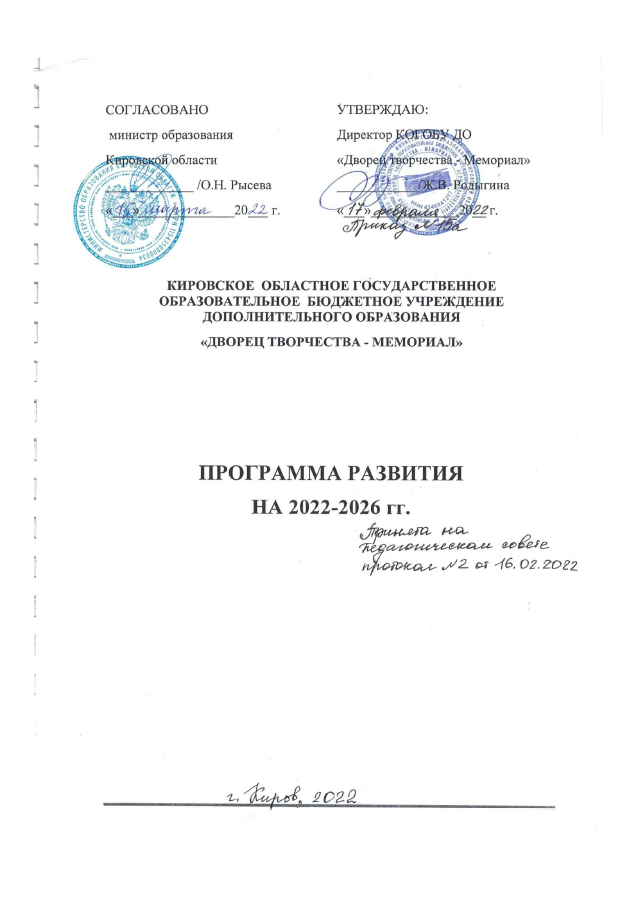 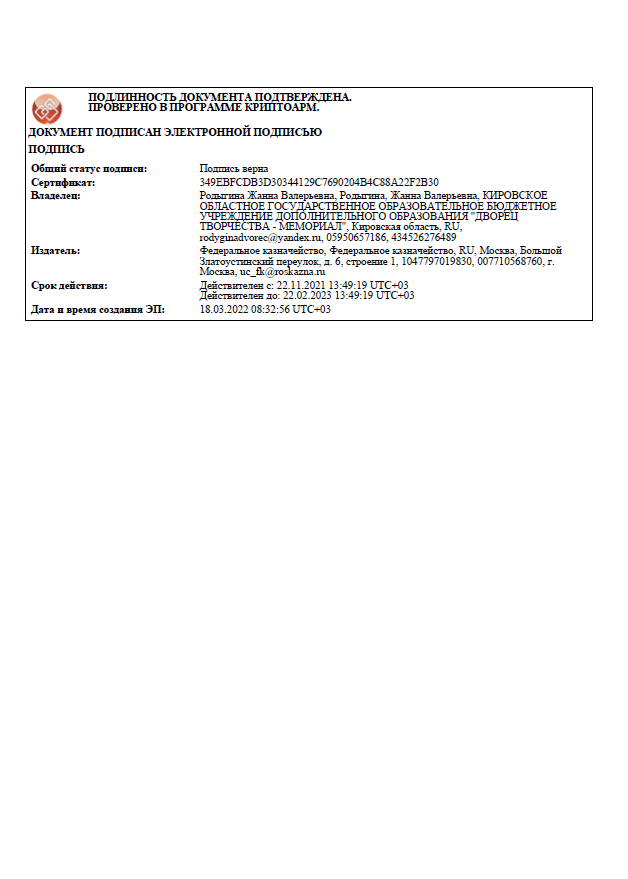 1. Паспорт программы2. Общая характеристика ДворцаКировское областное государственное образовательное бюджетное учреждение Дополнительного образования «Дворец творчества-Мемориал» - многопрофильное учреждение Дополнительного образования Кировской области.  Дворец является правопреемником Кировского областного Дворца пионеров – мемориала и создан 11.09.1974.Адрес: Кировская область, г. Киров, ул. Сурикова, 21Дворец творчества - Мемориал построен на народные средства как памятник, увековечивающий подвиг кировчан в годы Великой Отечественной войны.  Дворец располагается в центре парковой и имеет на своей территории мемориальную зону с курганами Славы, мемориальными досками с именами кировчан Героев Советского Союза, памятниками и скульптурными композициями, посвященными историческим событиям России 20 века.Дворец имеет лицензию № 1208 от 25 декабря 2015 г., предоставленную бессрочно на основании приказа  министерства образования  Кировской области от 25 декабря 2015 года № 3-662. На основании лицензии Дворец имеет право осуществления образовательной деятельности по следующим видам образования: вид образования – Дополнительное образование, подвид Дополнительного образования – Дополнительное образование детей и взрослых.В 2015г. в процессе оптимизации региональной системы Дополнительного образования произошло присоединение к Дворцу творчества Кировского областного государственного образовательного бюджетного учреждения Дополнительного образования детей «Эколого-биологический центр».Согласно Приказа министерства образования Кировской области №5-478 от 12.05.2016г. Дворец является региональным ресурсным центром по решению проблемы воспитания личности обучающегося и региональным ресурсным центром по естественнонаучному образованию.Дворец в своей деятельности руководствуется Конституцией Российской Федерации, федеральными законами, указами и распоряжениями Президента Российской Федерации, постановлениями и распоряжениями Правительства Российской Федерации, законами и нормативными правовыми актами Кировской области, решениями органов исполнительной власти Кировской области, Уставом Дворца, локальными актами.Дворец осуществляет свою деятельность в соответствии с  целями,  определенными законодательством Российской Федерации, Кировской области и Уставом, путем выполнения работ, оказания услуг в сфере образования.Дворец выполняет государственное задание в соответствии с предусмотренными Уставом учреждения  основными видами деятельности.К основным видам деятельности  Дворца относятся:-  реализация Дополнительных общеобразовательных общеразвивающих программ;- организация и проведение олимпиад, конкурсов, мероприятий, направленных на выявление и развитие у обучающихся интеллектуальных и творческих способностей, способностей к занятиям физической культурой и спортом, интереса к научной (научно-исследовательской) деятельности, творческой деятельности, физкультурно-спортивной деятельности;- ведение  информационных ресурсов и баз данных.Для реализации образовательного процесса имеется достаточная материально-техническая база, включающая учебные аудитории, лаборатории, мастерские, спортивный зал, площадку для воркаута, площадку с уличными тренажерами, сенсорную комнату, уголок живой природы, сцену со зрительным залом на 400 мест, библиотеку, медиатеку, компьютерный и танцевальный класс, конференцзал, мемориальный зал, игротеку, территорию 19,7 га. В процессе достижения основной цели педагогический коллектив Дворца  реализует собственную модель непрерывного Дополнительного образования, обеспечивающую общекультурную, ДООПрофессиональную подготовку, реализацию свободного творческого выбора, приобретения детьми социального опыта.Реализация Дополнительных общеобразовательных общеразвивающих программ осуществляется как в одновозрастных, так и в разновозрастных объединениях по интересам: творческое объединение, клуб, студия, ансамбль, секция и др., в которых занимаются преимущественно дети и подростки в возрасте от 3 до 18 лет. Учебный год начинается с 15 сентября и заканчивается 31 мая. Занятия проводятся по расписанию, которое составляется с учетом возрастных особенностей и с учетом санитарно-гигиенических требований. Порядок приема обучающихся определен Положением о порядке приема, перевода, отчисления обучающихся. Каждый ребенок имеет право заниматься в нескольких объединениях, менять их.Образовательный комплекс Дворца творчества включает 38 детских объединений, в которых занимается  порядка 3 тысяч обучающихся по Дополнительным общеобразовательным программам следующих направленностей: технической, естественнонаучной, физкультурно-спортивной, художественной,  социально-гуманитарной.Организация и проведение региональных конкурсных мероприятий является неотъемлемой частью деятельности Дворца творчества. Ежегодно Дворец проводит более 400 массовых и конкурсных мероприятий, в которых участвует более 25 тысяч обучающихся Кировской области.  Четыре областных конкурса Дворца входят в программу поддержки талантливых детей и молодежи Кировской области, а их победители становятся обладателями премии Губернатора региона.Важным направлением в деятельности Дворца творчества является информационно-методическое сопровождение процесса социального воспитания обучающихся в условиях детских общественных организаций, которое включает:развитие и стимулирование деятельности детских объединений Кировской области;развитие социальной одарённости детей и молодёжи в условиях детских и молодёжных общественных объединений и организаций.формирование российской гражданской идентичности в условиях детских и молодёжных общественных организаций;выявление и поддержка лучшего опыта организации воспитательной работы в образовательном пространстве региона,развитие волонтёрского движения в регионе.педагогическое сопровождение детского самоуправления в образовательных организациях.Дворец координирует деятельность регионального отделения Российского движения школьников, насчитывающее 3500 участников, «Юность Вятского края» - с численным составом 23 562 чел. С 2020 года на базе Дворца создан Региональный модельный центр Дополнительного образования детей в Кировской области (далее-РМЦ) (Постановление Правительства Кировской области № 426-П от 28.07.20 г. «О создании регионального модельного центра Дополнительного образования детей в Кировской области и внесении изменений в распоряжение Правительства Кировской области от  05.07.2019 г. № 194»).   РМЦ стал важным звеном в работе по внедрению целевой модели развития региональной системы Дополнительного образования детей.Функционал центра включает следующие направления работы:организационная, методическая поддержка участников  системы ДОсодействие распространению и внедрению лучших практик реализации современных, вариативных и востребованных ДООП апробация и внедрение в организациях разноуровневых и модульных ДООП, в том числе с применением дистанционных технологийразработка предложений по совершенствованию региональной системы Дополнительного образования детейобеспечение взаимодействия между участниками отношений оценка существующих рисков управленческого, материально-технического, кадрового и методического несоответствия организаций, осуществляющих образовательную деятельность;разработка методик, содержащих механизмы выявления и внедрения лучших практик использования сетевой формы;обеспечение реализации мер по ДООПолнительному профессиональному образованию педагогических и управленческих кадров; координация внедрения системы ПФДОобеспечение функционирования АИС ПФДО (далее – Региональный навигатор);содействие привлечению общеобразовательных организаций, профессиональных ОО и ОО высшего образования;обеспечение функционирования информационного портала Регионального модельного центра;обеспечение полноты и достоверности сведений по организациям, реализующим ДООП, по ДООП и основным статистическим показателям охвата детей ДО.С целью методической поддержки профессиональной деятельности педагогических кадров региональной сферы Дополнительного образования детей во Дворце развивается сеть областных методических объединений Дворца (далее-ОМО). Деятельность ОМО направлена на обобщение, трансляцию и распространение идей, методов, эффективного педагогического опыта членов данных профессионально-педагогических сообществ.  Всего в 2020-2021 учебном году  под руководством педагогических работников Дворца  функционировало 12 ОМО:ОМО психологов арт-терапевтов образовательных учреждений г. Кирова и Кировской областиОМО педагогических работников, реализующих программы художественной направленности (предмет «Эстрадный вокал»)ОМО педагогических работников, реализующих программы художественной направленности (предмет «Хореография»)ОМО педагогов, реализующих Дополнительные общеразвивающие образовательные программы и программы внеурочной деятельности с детьми с ограниченными возможностями здоровьяОМО педагогических работников Кировской области, реализующих программы и проекты патриотической направленностиОМО руководителей детских театральных коллективовОМО педагогов-организаторов, организаторов воспитательной работы школ, детских садов и учреждений Дополнительного образования Кировской областиОМО педагогических работников, реализующих программы изобразительного и декоративно-прикладного искусстваОМО руководителей детских и молодежных общественных организацийОМО художественной направленности (флористика, фитодизайн)ОМО педагогических работников по трудовому воспитанию школьниковОМО педагогических работников по исследовательской деятельности обучающихся.3. Проблемно-ориентированный анализ деятельности Дворца за 3 годаОсновной целью Программы развития КОГОБУ ДО «Дворец творчества - Мемориал» на 2017-2021 гг. являлось создание условий для эффективного развития Дополнительного образования, направленного на обеспечение доступности качественного образования, отвечающего требованиям личности, общества и государства. Педагогическим коллективом Дворца исходя из  анализа проблем и противоречий, были определены следующие направления развития:Образовательная деятельностьВоспитаниеПрофессиональный ростРазвитие региональной системы дополнительного образования Кировской областиСоциальное партнерствоКоллектив добился значительных успехов за последние годы. Учреждение быстро реагирует на происходящие изменения, развивая себя и пространство Дополнительного образования г. Кирова и области. Анализ деятельности за предыдущие 3 года показал, что педагогическим коллективом Дворца создана образовательная система, которая способствует самореализации и самовыражению как обучающихся, так и педагогов, внедряются в практику современные образовательные и воспитательные технологии. Предыдущая программа развития Дворца подтвердила правильность исходных педагогических позиций и целей, адекватность содержания образования, эффективность наработанных средств и методов. Потребители Дополнительных образовательных услуг предъявляют к качеству обучения повышенные требования, соответствующие современному развитию социума. Программа реализовала дальнейшее обобщение и систематизацию приобретенного опыта и эффективного управления качеством учебно-воспитательного процесса в перспективе. Она конкретизировала, углубила и расширила, исходя из предмета деятельности, основные документы, регулирующие образовательный процесс в учреждении. Деятельность, структура, методическое обеспечение и материально-техническое оснащение программы были нацелены на преодоление разрыва между образовательным процессом и жизнью общества, на то, чтобы передовая культура, наука, техника и технология входили в деятельность  обучающегося Дворца во всем многообразии. Образовательная практика реализовалась на основе программно-целевого проектирования. Это позволило полнее учитывать социальный заказ, интересы детей, запросы родителей, устремления и возможности сотрудников, более эффективно и концентрированно использовать кадровые, материальные и финансовые ресурсы Дворца, привлекать внешние организации.В основу реализации Программы положен современный программно-проектный метод, сочетающий управленческую целенаправленность деятельности администрации и творческие инициативы со стороны рядовых сотрудников. Выполнение государственного задания происходит в рамках направлений, представляющих комплекс взаимосвязанных задач и мероприятий, нацеленных на обеспечение доступности качественного  Дополнительного образования в соответствии с показателями эффективности работы образовательного учреждения.  Результатом работы Дворца по направлениям является повышение эффективности работы образовательной организации, результатом реализации инициативных проектов – высокий уровень удовлетворенности общества качеством Дополнительного образования, что подтверждают  итоги Независимой оценки качества условий осуществления образовательной деятельности организациями, осуществляющими образовательную деятельность в Кировской области в 2020 году. «Дворец творчества – Мемориал» занимает первую позицию в рейтинге образовательных организаций.3.1. Анализ качества образовательного процесса во Дворце по направлению «Образование» Сравнительный анализ контингента обучающихся Дворца за 3 годаЕжегодно во Дворце обучается порядка пяти тысяч детей от 4 до 18 лет. Динамика контингента обучающихся составила 2,6%, наблюдается увеличение обучающихся по технической (+28%), физкультурно-спортивной (+52%)  и художественной  (+1,8%) направленностям.Сравнительный анализ ДООП Дворца за 3 годаВ учебный план Дворца включены ДООП по пяти направленностям: художественной, физкультурно-спортивной, технической, естественно научной, социально- гуманитарной. Педагоги Дворца постоянно обновляют содержание программ, разрабатывают новые, учитывая изменения в науке и технике, интересы и склонности обучающихся.По результатам работы группы педагогов, реализующих программы технической направленности (Козловских А.Г., Альгина Т.Д., Шишкин В.В., Смирнов М.Р., Демшина Н.В.) по программе Региональной инновационной площадки «Теория решения изобретательских задач как методология развития детского технического творчества» разработана модульная программа технической направленности «Основы ТРИЗ», включающая модули  «Основы ТРИЗ: Робототехника и начало программирования», «Основы ТРИЗ: Интеллектуальный тренинг», «Основы ТРИЗ: Начальное техническое моделирование», «Основы ТРИЗ: Радиотехника», «Основы ТРИЗ: Электроника», «Основы ТРИЗ: Занимательная физика». В образовательный процесс включается новое оборудование, что стимулирует педагогов к разработке новых программ  например, «Максиклаксика» (Козловских А.Г.), «Робототехника» (Демшина Н.В.), «Экологический мониторинг сред и объектов» (Селезнева П.А.),  К разработке и оснащению ДООП привлекаются социальные партнеры Дворца. Так в 2021 году разработаны программы естественно научной направленности «Юный сити-фермер», «Мастерская «Сити-фермерство», «АгроЭкология».Продолжают разрабатываться и внедряться междисциплинарные программы, включающие в себя элементы нескольких направленностей, областей научного и прикладного знания, разработанные на основе конвергентного подхода. Программа «Мир в макете» (Махнева Н.С.) входит в число современных Дополнительных общеразвивающих программ, ориентированных на развитие именно такой готовности младшего школьника  - на основе раннего приобщения к начальному моделированию и конструированию из доступных материалов в процессе познавательной деятельности. Программу «Мир в макете» характеризует ярко выраженный практикоориентированный характер. Данная программа вдохновлена современными идеями STEM-образования (S – science, T – technology, E – engineering, M – mathematics): естественные науки, технология, инженерное искусство, математика и художественное творчество. Активно внедряются в образовательный процесс Дворца современные технологии: смысловое чтение, интерактивные технологии кейс-технологии, технологии проектной и учебно-исследовательской деятельности, триз-технологии и другие. Развивается электронное обучение с применением дистанционных технологий. Во Дворце реализуются следующие дистанционные программы:-  социально-педагогической направленности «Технология успешного Я», педагог Четверикова Н.А.;- естественнонаучной направленности «Экологический мониторинг сред и объектов», педагог Селезенева П.А.;- технической направленности «Мой помощник – компьютер», педагог Дёмшина Н.В.;- художественной направленности  «Изостудия» для детей с ограниченными возможностями здоровья, педагог Клюкина Н.В.В 2021 году стартовал областной инновационный методический проект «Дистанционные технологии: формирование успешных практик Дополнительного образования», в рамках которого педагогами Дворца обобщен опыт применения дистанционных технологий за последние 2 года в рамках ДООП различной направленности. Работа в рамках проекта позволила в 2021-2022 учебном году включить в образовательный процесс Дворца следующие дистанционные программы: - художественной направленности «Изостудия» для обучающихся 8-13 лет, педагог Клюкина Н.В.;- художественной направленности «Всё из фетра», для обучающихся 8-10 лет педагог Махнёва Н.С.;- комбинированная «Мир в макете», для обучающихся 7-8 лет педагог Махнёва Н.С.;- социально-гуманитарной направленности «Фемида-Дистант», для обучающихся 14-17 лет, педагогический коллектив клуба «Фемида»,- естественнонаучной направленности «АгроЭкология» для обучающихся 13-17 лет, педагог Абатурова Л.А.,-  художественной направленности «Волшебный мир оригами на платформе mooble», для обучающихся 8-12 лет, педагог Богомолова Е.А.;- технической направленности «Программирование на платформе Ардуино», для обучающихся 14-17 лет, педагог Козловских А.Г.Персонализация образования, индивидуальный подход, индивидуальные образовательные маршруты – одно из направлений развития образования в учреждении. Эффективным механизмом выстраивания образовательного процесса с учетом личностно-ориентированного подхода, идей индивидуализации и дифференциации обучения является внедрение во Дворце разноуровневых дополнительных общеобразовательных программ.Модульные программы предоставляют возможность выбора содержания ребенком: «Основы ТРИЗ», «Доброе сердце» (модули выбираются с учетом диагноза ребенка), ДООП специализированного клуба «Фемида» (модули выбираются в связи с нагрузкой старшеклассников в школе).Учебно-исследовательская деятельность во Дворце развивается с 1994 года в рамках различных образовательных программ. В 2020-2021 учебном году реализованы три программы учебно-исследовательской деятельности:- Дополнительная общеразвивающая программа учебно-исследовательской деятельности для младших школьников – педагог Махнева Н.С.;- Дополнительная общеразвивающая программа естественнонаучной направленности «Учебно-исследовательская деятельность (зоология)» - педагог Бабина С.В.;- Дополнительная общеразвивающая программа естественнонаучной направленности «Учебно-исследовательская деятельность (экология)» - педагог Абатурова Л.А.Развитие инклюзивного Дополнительного образования является одним из приоритетов в учебном плане Дворца. Детям с особенностями развития предлагается к освоению 8 очных программ различной направленности и 1 дистанционная для проживающих отдельно и маломобильных обучающихся.Развивается сетевое взаимодействие Дворца с общеобразовательными организациями по реализации Дополнительных общеразвивающих программ. В учебный план Дворца включено 14 ДООП, реализуемых совместно с 12 школами по сетевой форме.В 2020 году Дворец выступил инициатором проведения областной научно практической конференции «Модели сетевого взаимодействия по реализации Дополнительных общеобразовательных программ для детей». Совместно с КОГАУ ДПО «Институт развития образования Кировской области» была организована и 27.11.2020 г. проведена конференция, которая стала стимулом развития сетевого взаимодействия по реализации ДООП не только во Дворце, но и в дополнительном образовании Кировской области: был обобщен опыт Дополнительного образования региона по данной проблеме, проанализированы существующие модели и перспективные, рассмотрены различные сетевые партнеры как ресурсные организации. На основе анализа опыта и методической работы в мае 2021 г. обновлено, переработано содержание ДООП, предназначенных для использования по сетевой форме. На ресурсах Дворца выставлены предложения организациям Кировской области по сотрудничеству в области Дополнительного образования. Итогом стали и новые программы, созданные в рамках взаимодействия с реальным сектором экономики и необразовательными организациями. В учреждении ведется системная работа по профориентации обучающихся. Обновлению содержания данной работы, разработке профориентационного дидактического обеспечения ДООП различной направленности способствовала деятельность педагогов Дворца в рамках учебно-исследовательской группы педагогической практики 2020-2021 уч. года (методист Абатурова Л.А.). Для ДООП разработаны методические приложение, позволяющие делать профориентационную работу более нацеленной, конкретной. В рамках работы группы обобщался педагогический опыт в форме выступлений, статей.В целях содействия профессиональному самоопределению обучающихся психологом Дворца в детских объединениях проводятся профориентационные игры, занятия-тренинги по осознанию своих профессиональных интересов и склонностей. В рамках данного направления психологом активно используется авторская карточная профориентационная игра «Перспектива», направленная на моделирование профессионального выбора подростка в контексте жизненного и личностного самоопределения.В детских объединениях проводятся встречи с успешными представителями профессий, ветеранами по профилю ДООП, выпускниками объединения, студентами профильных высших и среднеспециальных учебных заведений, организуются экскурсии в профессиональную среду. В летний период воспитанники клуба «Фемида» принимают участие в профориентационных пробах в подразделениях УМВД.В целях создания условий для формирования эффективной системы поддержки всех участников образовательных отношений возрождается и целенаправленно развивается наставничество. Субъектами наставнической деятельности в  учреждении являются обучающиеся, молодые педагоги, родители и внешние представители, что обеспечивает передачу опыта наставника наставляемому, самоопределение, личностную и профессиональную самореализацию, социальную адаптацию каждого участника наставнической деятельности. Во Дворце реализуются такие формы наставничества как «педагог-педагог», «педагог-учащийся», «учащийся – учащийся», «работодатель (представитель профессии) – учащийся (студент)». Система наставничества Дворца была оценена региональным конкурсом «Наставник в сфере образования» и стала призёром в номинации «Система наставничества». Совершенствуется система психолого-педагогического сопровождения образовательного процесса во Дворце и поддержки ребенка в освоении ДООП по следующим направлениям: - психологическое сопровождение обучающихся в выступлениях на конференциях, концертах, в участии в соревнованиях и др.; - содействие сплочению и командообразованию, развитию коммуникативных умений и навыков обучающихся в детских объединениях;- психологическое сопровождение протекания младшего школьного и подросткового возраста обучающихся;- содействие профессиональному самоопределению обучающихся в детских объединениях;- диагностика социально-психологического климата, мотивационных аспектов деятельности и взаимоотношений в группе воспитанников;- оказание психологической помощи обучающимся, родителям и педагогам в решении психологических проблем развития, возникающих у воспитанников в различных ситуациях их жизнедеятельности.Важным звеном в процессе управления качеством образования в учреждении является внутренняя система оценки качества образования (далее - ВСОКО), которая включает педагогический мониторинг как непрерывное систематическое отслеживание состояния и результатов педагогического процесса с целью управления их качеством, повышения эффективности. ВСОКО во Дворце решает следующие задачи:формирование единой системы диагностики и контроля состояния образования, обеспечивающей определение факторов и своевременное выявление изменений, влияющих на качество образования в образовательном учреждении;получение объективной информации о функционировании и развитии системы образования в учреждении, тенденциях ее изменения и причинах, влияющих на ее качественный уровень;предоставление всем участникам образовательного процесса и общественности достоверной информации о качестве образования;принятие обоснованных и своевременных управленческих решений по повышению качества образования и повышение уровня информированности потребителей образовательных услуг при принятии таких решений;обеспечение повышения квалификации педагогических работников в области педагогических измерений, анализа и использования результатов оценочных процедур.прогнозирование развития образовательной системы Дворца.Оценка качества образования во Дворце проводится в соответствии с перспективным планированием деятельности учреждения. Вопросы оценки качества включены в программу развития и образовательную программу на учебный год, программу мониторинга, план методической работы, графики внутреннего контроля, тематику педагогических советов и совещаний при директоре. Оценка качества образовательных результатов во Дворце включает:освоение обучающимися дополнительной общеразвивающей программы, которое оценивается по результатам контрольно-оценочных процедур в рамках программы мониторинга по каждой образовательной программе 2раза в год; степень развития специальных качеств, необходимых для занятий конкретным видом деятельности, оценивается через отчетные формы: выставки, концерты, спектакли, соревнования, конкурсы, опросы родителей, воспитанников, наблюдение, учет достижений учащихся в разных формах.Анализ оценочных материалов проводится с целью определения сильных и слабых сторон в области качества и направлен на выработку рекомендаций для коллегиальных учреждения, которые осуществляют управление в рамках своих компетенций. Вся полученная аналитическая информация в результате комплексной оценки качества образования используется при проведении анализа деятельности учреждения, в публичном докладе, материалах по самооценке. В целом, можно выделить следующие тенденции в совершенствовании качества образования во Дворце:Обновляется программное обеспечение образовательного процесса Дворца, появляются современные программы, востребованные на рынке образовательных услуг.Внедряются новые подходы в обучении и новые образовательные технологии. Повысилась активность педагогов в презентации опыта работы по ДООП на областных площадках, в том числе обобщен инновационный опыт по дистанционному образованию, сетевой форме реализации программ.Обучающиеся Дворца в результате освоения ДООП показывают высокие результаты освоения прогармм, высокую результативность участия в конкурсах, соревнованиях различного уровня.Апробированы дистанционные образовательные технологии в ДООП всех направленностей, повысился уровень компетентности педагогического коллектива в области электронного обучения и дистанционных технологий, накоплен методический опыт в этом направлении.Активизируется сетевая форма реализации Дополнительных общеразвивающих программ, расширяется число социальных партнеров, государственно-общественное партнерство в образовании. Обобщен опыт коллектива по реализации ДООП в сетевой форме, совершенствуется нормативная база. Совершенствуется психолого-педагогическое сопровождение образовательного процесса, что позволяет создавать в объединениях и учреждении в целом благоприятный психологический климат, снижает риски психологического дискомфортаРазработана и реализуется внутренняя система оценки качества образования, позволяющая обеспечить принятие обоснованных и своевременных управленческих решений по повышению качества образования на основе объективной информации о функционировании и развитии системы образования в учреждении.3.2. Анализ качества образовательного процесса во Дворце по направлению «Воспитание» Реализация национальной идеи воспитания высоконравственного, творческого, компетентного гражданина России, принимающего судьбу Отечества как свою личную, осознающего ответственность за настоящее и будущее своей страны, укорененного в духовных и культурных традициях многонационального народа Российской Федерации нашла воплощение в программе «Воспитание и социализация обучающихся Дворца», которая включает деятельность по следующим направлениям:«Я-Гражданин»: воспитание гражданственности, патриотизма, уважения к правам, свободам и обязанностям человека;«Твой выбор»: воспитание социальной ответственности и компетентности;«Как прекрасен этот мир»: воспитание нравственных чувств, убеждений, этического сознания, ценностного отношения к прекрасному, формирование основ эстетической культуры;«Экология жизни»: воспитание экологической культуры, культуры здорового и безопасного образа жизни;воспитание трудолюбия, сознательного, творческого отношения к образованию, труду и жизни, подготовка к сознательному выбору профессии.Воспитательная система Дворца строится на основе идей средового подхода, когда осуществляется опосредованное (через среду) управление воспитательным процессом, где основной акцент делается на включение внутренней активности ребенка, его самообучение, самовоспитание и саморазвитие. При этом среда становится не только условием или фактором, но и средством воспитания.Инновационным опытом для Дворца стал воспитательный проект «Связь поколений – связь времен», который направлен на создание условий для взаимодействия между поколениями, вовлечение людей старшего поколения в духовно-нравственное воспитание детей и подростков, поддержание семейных ценностей и традиций. В рамках проекта в течение только одного года было проведено 12 мероприятий и общим охватом 1700 человек. В условиях пандемии взаимодействие всех субъектов деятельности нарушается, что является негативной социальной практикой, поэтому в учреждении открыто 45 дистанционных площадок в сети для поддержания коммуникации всех участников воспитательного пространства, в 2021 году начала работу учебно-исследовательская группа педагогической практики «Обновление содержания и форм сотрудничества педагога и родителей», которая будет нарабатывать эффективные способы дистанционной коммуникации, направленные на формирование единых подходов в воспитании детей в объединении.Особое внимание во Дворце уделяется профилактике отклоняющегося поведения среди несовершеннолетних. Деятельность в области общей профилактики включает следующие направления:- профилактика возрастных факторов отклоняющегося поведения;  -профилактика внутриличностных факторов риска отклоняющегося поведения;- профилактика социальных факторов риска отклоняющегося поведения;  профилактика семейных факторов риска отклоняющегося поведения – 15 сессий.В области специальной профилактики: - профилактика агрессивного поведения в социуме, экстремизма;- формирование антикоррупционного сознания;- правовое обращение с животными;- защита персональных данных;- безопасность в интернете;-  права и обязанности человека в социальных сетях;- профилактика нарушений общественного порядка;  - безопасность на дорогах. В условиях современных вызовов педагогами Дворца ведется целенаправленная работа по профилактике отклоняющегося поведения, по правовому воспитанию, профилактике экстремизма и иных негативных социальных влияний на личность ребенка, подростка. Помимо профилактических занятий с детьми, разработаны памятки для педагогов и родителей Особое место в воспитательном пространстве Дворца занимает «Неделя психологии», которая проходит ежегодно по заданной тематике, например, «Человек в обществе» (2021), «Человек как автор жизни» (2019), «Человек как ансамбль отношений» (2018). В 2021 году раскрытие темы «Недели психологии»   осуществлялось через освоение правового содержания и осмысление психологических причин, ведущих к нарушениям человеком правовых аспектов жизни общества. В этой связи было принято решение в 2021 году объединить «Неделю психологии» и «Неделей правовых знаний». Проблемное поле этого мероприятия связывалось с идеей о путях социализации личности: с взаимоотношением (в структуре личности) требований, которые предъявляет общество к человеку, и требований человека к обществу. Объект воспитательного (развивающего) воздействия - гражданские и правовые ценностные ориентации личности: закон, порядок, законопослушание, семья, коллектив, Родина, Россия, история страны, права человека, ответственность человека перед семьей, коллективом, обществом, государством и др. 1) содействие эмоциональному благополучию развивающейся личности и формированию внутриличностной устойчивости к противоправному поведению. 2) профилактика противоправного поведения через анализ и устранение внутриличностных причин, ведущих к девиации (неуверенность в себе, отсутствие коммуникативных навыков, неумение регулировать свое эмоциональное состояние, актуальные стрессы, преодолевать трудности, противостоять групповому влиянию сверстников, страх перед будущим и неспособность выстроить жизненные перспективы и др.)3) профилактика противоправного поведения через анализ и устранение внешних факторов риска девиации (семейные факторы риска, сложные взаимоотношения со сверстниками и т.д.).Управление воспитательным процессом рассматривается в учреждении как непрерывный процесс, складывающийся из целенаправленного формирования условий – это подбор надлежащих параметров среды или создание нужной среды, в которой система ведет себя нужным образом.Оценка качества воспитательного процесса вытекает из концепции средового подхода  и  предполагает: 1) исследование условий воспитания (критерии оценки - управляемые параметры среды: трофика, ниши и стихии): 2) исследование процесса воспитания (критерии оценки – соответствие процесса прогнозируемой стихии, приоритетным направления воспитания; соответствие процесса ожидаемому результату, 3) исследование результатов воспитания (критерии оценки – актуальное состояние в развитии личности, наличие «меток» среды). Объекты измерения это ценностные ориентации личностиТенденции в совершенствовании качества воспитанияВоспитательная система Дворца отличается разнообразием, вариативностью для  детских объединений и отдельных воспитанников, открытостью для взаимодействия и взаимообогащения с различными партнерами.Происходит обновление содержания, форм, методов воспитательной работы в учреждении.Патриотическое воспитание традиционно остается приоритетным в системе воспитания во Дворце.Усилилась работа по правовому и гражданскому воспитанию, разнообразились применяемые формы.3.3. Анализ результатов реализации Программы по направлению «Профессиональный рост»Педагогический коллектив Дворца творчества характеризуется, высоким уровнем профессионализма и творческого потенциала. На декабрь 2021г. в учреждении работает 62 педагогических работника (здесь и далее без совместителей). Как видно из данных диаграммы «Доля педагогических работников» за последние 5 лет повысился уровень профессиональной подготовки педагогических работников. Увеличилась доля педагогических работников, имеющих высшее образование на 5%, имеющих высшее педагогическое образование или по профилю деятельности на 20%, со средним профессиональным педагогическим образованием/по профилю деятельности на 21%. Стало больше педагогов с высшей квалификационной категорией. Диаграмма «Динамика профессиональной квалификации педагогических работников Дворца»Вместе с тем, заметны  изменения в стабильности  педагогического контингента и его возрастных характеристиках, на 17% увеличилось количество сотрудников со стажем работы во Дворце менее 5 лет, уменьшилось доля педагогических работников до 30 лет на 6%, так и от 55 лет на 12%. Средний возраст педагогов  составляет 40 лет. Развитие профессиональной компетенции педагогических работников Дворца реализуется в рамках программы повышения квалификации «Профессиональный рост» по следующим направлениям:- участие педагогических работников в учебно-исследовательских группах педагогической практики;-  инновационная деятельность педагогов; - методическое и психолого-педагогическое сопровождение молодых педагогов;- психолого-педагогическое просвещение педагогических работников;- участие педагогических работников в конкурсах профессионального мастерства;- участие педагогических работников в  курсах повышения квалификации КОГАУ ДПО «Институт развития образования Кировской области» и других образовательных организаций регионального и российского уровней;- диссеминация педагогического опыта (публикации, мастер-классы, выступления на методических мероприятиях);- аттестация педагогических работников.Диаграмма «Динамика участия педагогических работников Дворца в Программе «Профессиональный рост»Реализация Программы направлена на обновление психолого-педагогических знаний сотрудников, расширение педагогического инструментария педагогов, инициацию образовательных программ и проектов. В рамках работы учебно-исследовательских групп педагогической практики апробируются новые методики, педагогические технологии, в целом работа групп ориентирована на восполнение дефицита методико - педагогических умений работников Дворца.Тематика учебно-исследовательских групп педагогической практики2020-2021«Обновление содержания Дополнительных общеразвивающих образовательных программ: критерии оценки предметных результатов, оценочные материалы и инструментарий»«Разработка системы ранней профессиональной ориентации учащихся»2019-2020«Подготовка пакета документов к аттестации педагогического работника».«Подготовка методических публикаций из опыта педагогических работников Дворца»«Создание педагогического проекта в дополнительном образовании»«Требования к созданию учебно-методического комплекса дополнительной общеразвивающей образовательной программы»«Требования к моделированию дополнительной общеобразовательной программы»2018-2019«Социально значимая деятельность в детском объединении»«Эффективное взаимодействие с родителями обучающихся»«Подготовка пакета документов к аттестации педагогического работника».«Организация учебно-исследовательской и проектной деятельности учащихся в условиях образовательного объединения УДОД.«Требования к созданию УМК ДООП».«Требования к моделированию дополнительной общеобразовательной программы»«От эмоционально-ценностного опыта к новым творческим возможностям личности»«Способы презентации деятельности образовательных объединений Дворца в социальных медиа»Стремление сохранить конкурентоспособность, прогнозирование ситуации на образовательном рынке, отслеживание линий поведения основных и потенциальных конкурентов, появление новых научных и технологических достижений стимулирует педагогический коллектив Дворца вести активную инновационную деятельность на различных уровнях, как отдельными педагогами,  педагогов и коллективом в целом.Региональная инновационная площадка «Развитие технологических компетентностей обучающихся в условиях Дополнительного образования (на примере Дополнительных общеразвивающих программ технической направленности)» (2019-2021).  По итогам реализации проекта  разработаны и апробированы в рамках эксперимента ДООП технической направленности для программного пакета «Основы ТРИЗ» (6 модулей), ДООП «Максикластика» - начальное техническое моделирование для детей с ОВЗ, ДООП «Проектирование микроконтроллеров Ардуино», под каждую ДООП разработаны и реализуются в образовательном процессе РТВ-задачи.Подготовлен к изданию сборник заданий для различных программ технической направленности «Развитие творческого воображения (РТВ) на занятиях по программе «Основы ТРИЗ»: Методическое пособие / авт.-сост. Т.Д. Альгина. Авторский коллектив сборника: Альгина Т.Д., Демшина Н.В., Козловских А.Г., Смирнов М.Р., Шишкин В.В. С целью раннего выявления интеллектуально одаренных детей в области технической направленности  разработаны и  проведены: Областная научно-техническая  олимпиада по теории решения изобретательских задач «ТРИЗ», Областной конкурс-фестиваль юных исследователей-изобретателей «Бионик», Детский ТРИЗ-фестиваль, посвященный 95-летию со дня рождения Генриха Сауловича Альтшуллера; проведено 9 мастер-классов, лекций, игр для детей, одаренных в области технической направленности. Педагоги, участвующие в реализации проекта 19 раз презентовали свой опыт по теме проекта на различных педагогических площадках. На VI Фестивале региональных инновационных площадок проект был удостоен звания победителя среди 45 региональных инновационных площадок в номинации «Решение актуальных проблем образовательной практики на современном этапе развития образования». Педагогами опубликовано 9 статей из опыта работы, Методические рекомендации для подготовки к областной научно-технической олимпиаде по теории решения изобретательских задач (ТРИЗ), сборник «Дистанционные технологии как ресурс развития технологической компетентности обучающихся при обучении по Дополнительным общеразвивающим программам технической направленности // Цифровизация образования: применение перспективных технологий в практике современного учителя: Всероссийская научно-практическая конференция (Киров, 20 октября 2020 года).Целью проектной деятельности Областного инновационного проекта «Сенсорная комната как инструмент развития творческой личности в учреждении Дополнительного образования» (2019) было создание условий для функционирования сенсорной комнаты как средства стимулирования творческого развития личности обучающегося учреждения Дополнительного образования через расширение чувственного восприятия окружающего мира, накопление эмоционально-ценностного опыта личности, формирование эстетических ценностных ориентаций. В рамках проекта:1) создана методика занятий, направленных на развитие чувственного восприятия окружающего мира и обогащение эмоционально-ценностного опыта, для работы с обучающимися по ДООП различной направленности;2) разработаны занятий, направленные на развитие чувственного восприятия окружающего мира, релаксацию, развитие эмоционально-волевой сферы ребенка с ОВЗ;3) разработаны арт-терапевтических занятий, направленные на развитие чувственного восприятия окружающего мира и обогащение эмоционально-ценностного опыта личности;4) разработаны занятия направленные на стимулирование профессионального творчества педагогов Дополнительного образования (творчества педагогического, хореографического, музыкального, интеллектуального, методического, т.п.), разработаны релаксационные занятия и занятия по профилактике профессионального выгорания педагога.5) издан сборник практических материалов по результатам инновационной деятельности по проекту - «Арт-терапия в сенсорной комнате: релаксация, развитие, коррекция, психологическое консультирование».Педагоги Дворца ведут исследовательскую деятельность в области педагогики и психологии сопровождения детей детской исследовательской деятельности и мотивации к ней. Педагоги Дворца ежегодно становятся участниками семинаров, курсов, конференций по проблемам сопровождения исследовательской деятельности детей, ведут свои педагогические исследования.  Махнева Н.С.  на Межрегиональном конкурсе «Педагог-исследователь» представляла своё исследование по теме «Динамика факторов выбора младшими школьниками тем исследовательских (проектных) работ», где систематизировала и проанализировала данные, полученные за последние шесть лет работы с юными исследователями. Определила факторы выбора младшими школьниками тем исследовательских (проектных) работ, произвела расчёты, определила тенденции и перспективы развития тем исследовательских работ. Представленный доклад вызвал интерес,  результат - диплом 1 степени.  В 2021г. Махнёва Н.С. выступила с обобщением опыта на круглом столе педагогов и руководителей научных обществ «Одарённые школьники: выявление, поддержка и развитие. Современные инновационные практики и технологии» на VI Всероссийской (с международным участием) научной конференции учащихся имени Н.И.Лобачевского,, приняла участие в VIII открытом дистанционном конкурсе педагогического творчества и инновационных подходов в обучении с учетом требований к метапредметным результатам освоения ООП ФГОС для учителей начального, основного и среднего общего образования 2020-2021 уч. года, результат - диплом 3 степени.Созданию условий для развития профессиональных компетенций педагогических работников, сопровождающих обучающихся в исследовательской и проектной деятельности, способствует созданное во Дворце областное методическое объединение «Педагогическое сопровождение обучающихся в исследовательской и проектной деятельности по естественнонаучной направленности» под руководством  методиста Дворца Балахничева Л.Л.. В ОМО вступили 79 педагогов образовательных организаций Кировской области. С 2018 года  в целях создания научно-образовательной и творческой среды для формирования у детей и взрослых ответственного отношения к лесу, как главному природному богатству Кировской области   коллективом Дворца инициирован и  реализован Региональный  сетевой инновационный проект «Мой  край  лесной»,  в рамках которого проведены более 60 областных мероприятий для обучающихся образовательных организаций и педагогических работников (экологические конференции, конкурсы -  фестивали, смотры-конкурсы, выставки и т.д.), из них 6 совместно с Министерством охраны окружающей среды. ​В 2020-2021 учебном году запущен Областной методический инновационный проект «Дистанционные технологии: формирование успешных практик Дополнительного образования», в рамках которого педагогами Дворца обобщен опыт применения дистанционных технологий за последние годы в рамках ДООП различной направленности, инициированы новые разработки. В реализации  проекта принимают участие 37 педагогических работников. Презентация проекта состоялась на Фестивале  региональных инновационных площадок  в рамках Недели науки и инноваций (организаторы Министерство образования Кировской области и КОГОАУ ДПО «Институт развития Кировской области», февраль 2021 г.), присвоен Диплом 3 степени.Обобщен опыт в форме 8 статей в профессиональных педагогических изданиях, в виде 6 выступлений на областных площадках ИРО.Областные методические объединения педагогов Дополнительного образования поставили в качестве одной из задач на учебный год – обобщение опыта педагогов области по проблеме применения электронного обучения и дистанционных образовательных технологий при реализации программ Дополнительного образования различной направленности в регионе. Представлено 16 выступлений по проблеме. В рамках этой работы по проекту идет подготовка материалов в Областной банк лучших практик Дополнительного образования (отв. Малюгина А.В., кураторы ОМО). Проведено 9 обучающих семинаров для педагогов Дворца по различным видам дистанционных технологий, обогащающих методику очных программ,  работал круглогодичный семинар (6 встреч) по разработке дистанционных программ, отвечающих требованиям ПФДО, для использования на платформе moodle–ресурсе дистанционного Дополнительного образования Кировской области. Благодаря этой работе с 2021-2022 учебного года  Дворец запустил удаленное обучение детей региона по 7 дистанционным Дополнительным общеразвивающим программам. С 2021 года с целью создания образовательной и творческой среды для формирования у обучающихся комплекса профессиональных и предпринимательских компетенций, устойчивой мотивации к самореализации в условиях сельского социума, готовности к осознанному выбору профессии, специальности в сфере АПК открыт Областной профориентационный проект «АгроСтарт Вятки». Проект  реализуется на основе соглашения о сотрудничестве с ЗАО «Кировский молочный комбинат».  Еще одно направление инновационной деятельности во Дворце – это сопровождение исследовательской деятельности учащихся. Научное общество учащихся Дворца имеет долгую историю, потому что не угасает исследовательский инстинкт ребенка, потому что в каждом поколении наших воспитанников не иссякает поток бесконечных «почему», не утрачивается желание педагога слышать детские вопросы и помогать самостоятельно искать ответы на них, вооружая ребенка научными инструментами познания и вовлекая в этот процесс партнеров и родителей. Юные исследователи успешно заявляют о себе на областных конференциях, в конкурсах исследовательских работ.В марте 2021 года состоялся педагогический совет по теме «Инновационная деятельность Дворца как фактор развития региональной системы Дополнительного образования детей», на котором педагогический коллектив обсудил современные тренды в ДООПолнительном образовании, проанализировал инновационные программы, проекты, технологии, включенные в образовательный процесс Дворца. Были намечены перспективы инновационной деятельности на ближайшую перспективу.Во Дворце созданы условия для профессиональной адаптации начинающих педагогов (стаж до 5 лет), повышению их педагогических компетенций. Участие в практико-ориентированных семинарах Школы позволяет педагогам обновить общепедагогические знания методик и технологий, применяемых в условиях учреждения Дополнительного образования. Помимо этого, за 3 года 25% участников Школы успешно прошли первичную аттестацию на первую квалификационную категорию.Повышению профессиональной компетенции педагогических, управленческих работников Дворца способствовало обучение на курсах КОГОАУ ДПО «Институт развития образования Кировской области», ФГБОУ ВО Кировский ГМУ Минздрава России Институт непрерывного Дополнительного образования Центр Дополнительного образования, АНО ДО и СО «Новые перспективы» г. Москва, АНО ДПО «Институт современного образования», «Образовательные проекты ПАКК» г. Москва и др.Таблица «Динамика участия педагогических работников в курсах повышения квалификации»Информационная поддержка работников Дворца осуществляется в следующих формах: Общие собрания коллектива (1раз в месяц), педагогические советы (1 раз в квартал), заседания административного совета, Совета Дворца, методического совета, художественно-экспертного совета, заседания комиссий.Индивидуальные собеседования педагогов с членами администрации (регулярно).Работа специалистов методической и (индивидуальные встречи, совещания, консультации). Печатные информационные материалы (информационные стенды, брошюры, методические сборники и т.п.)Размещение информационных материалов  в локальной сети учреждения, на сайте Дворца. Администрация Дворца оказывает поддержку педагогическим работникам, обучающимся в Вузах, в том числе предоставляя возможность проводить экспериментальную проверку гипотез своих исследований, прохождения производственной практики на базе учреждения.Изучение мнений педагогических работников по актуальным вопросам организации образовательного процесса и педагогической практики проводится в соответствии с планами работы на год.Исходя из имеющихся возможностей, Дворец осуществляет поощрение и стимулирование инициатив и усилий работников, направленных на улучшение деятельности организации. Как равнозначные в учреждении рассматриваются формы морального и материального  поощрения;Поощрение работников осуществляется на системной основе. Критерии оценки эффективности деятельности работников учреждения разработаны коллегиально исходя из требований, имеющихся в нормативных документах, и с учетом опыта работы Дворца и его приоритетов и приняты на общем собрании коллектива.Администрация совместно с методическим советом Дворца ежегодно организует конкурс профессионального мастерства, что позволяет сотрудникам не только повысить свой профессиональный уровень, но и продемонстрировать лучшие практики своей работы. Победители конкурса награждаются денежными премиями, возможностью проведения авторских семинаров в рамках ОМО. Во Дворце поощряется вовлечение педагогов в процессы совершенствования работы образовательной организации через участие в работе коллегиальных органах управления (педагогический совет, методический совет, художественно-экспертный совет, Совет Дворца) и в деятельности временных рабочих группах. В учреждении реализуется «Бонусный пакет» для сотрудников, включающийбонусы различных видов, которые условно классифицируются как социальные, корпоративные и профессиональные.Социальные бонусы предполагают Дополнительные социальные и правовые гарантии, предоставляемые сотрудникам по действующим Правилам трудового внутреннего распорядка (Дополнительные отпуска, социальные гарантии, создание условий для спортивно-оздоровительных мероприятий, ориентированных на сотрудников).Корпоративные бонусы: вознаграждение, обеспечивающее стимулирование сотрудников разнообразной коллективной деятельности. Этот вид бонусов предполагает:участие всех категорий сотрудников в государственно-общественном управлении Дворцом (работа проектных групп по разработке планов, проведение экспертиз и принятие решений в комиссиях, советах и т.д.);участие в разработке и реализации ведущих идей и положений кадровой политики Дворца;организацию внутриучрежденческой системы повышения квалификации педагогов (семинары, тренинги, лекции, наставничество и др.);реализация мероприятий психологического сопровождения;проведение корпоративных  мероприятий для сотрудников.Профессиональные бонусы - непосредственное материальное вознаграждение, которое получает сотрудник за эффективную профессиональную деятельность при предъявлении конкретных результатов из объявленного заранее перечня критериев, содержащегося в действующем Положении об оплате труда сотрудников Дворца, Положении о премировании сотрудников Дворца. Материальное вознаграждение сотрудников, получивших высокий уровень эффективности по показателям качество, интенсивность и результативность, предусматривает установление стимулирующих выплат в размере до 100% от оклада (ставки) з/паты. Все сотрудники Дворца могут рассчитывать на материальную помощь на условиях и в случаях, предусмотренных в действующем Положении о материальной помощи работникам Дворца.Профессиональное поощрение так же включает представление особо отличившихся педагогических работников к грамотам или благодарностям органов управления образованием или выдвижения кандидатур для награждения отраслевыми и государственными наградами и званиями. Награждены ведомственными наградами – 20 человек:Почетные работники общего образования -3, Отличники народного образования -4, Почетный работник сферы молодежной политики -1,Почетная грамота Министерства образования и науки РФ – 9,Почетной грамотой министерства образования Кировской области – 37, нагрудным знаком «Педагогическая слава» – 3 человека,Заслуженный тренер РФ-1, Почетный работник образования Кировской области – 2. Одним из индикаторов результативности повышения профессионального мастерства является участие педагогических работников в конкурсах профессионального мастерства. За 3 последние года 87% участников таких конкурсов становились их победителями  и призерами.Таким образом, в учреждении выстроена системная работа по повышению профессионального мастерства педагогических работников. Основной тенденцией в развитии кадрового состава Дворца является  омоложение коллектива, что требует усиления работы Школы молодого педагога и наставничества. 3.4. Анализ результатов реализации Программы по направлению «Развитие региональной системы Дополнительного образования детей»Являясь ведущим учреждением Дополнительного образования в регионе, Региональным ресурсным центром по решению вопросов воспитания личности обучающегося, Региональным ресурсным центром по естественно научному образованию, Дворец ведет активную работу по:созданию условий для участия обучающихся региона в сетевых программах и проектах регионального и всероссийского уровней;координации системы Дополнительного экологического образования детей; выявлению и поддержке талантливых детей;методическому сопровождению деятельности детских общественных организаций Кировской области: «Юность Вятского края» и регионального отделения Российского движения школьников.выявлению, обобщению и распространению имеющегося в образовательных организациях Кировской области положительного опыта по реализации программ и проектов, направленных на решение проблемы воспитания личности обучающегося; оказанию научно-методической поддержки педагогическим работникам образовательных организаций региона во внедрении в практику их работы новых технологий, форм и методов обучения и  воспитания обучающихся;организации сетевого взаимодействия между образовательными организациями региона.Для эффективного решения, поставленных государством и обществом задач в сфере воспитания детей Дворец творчества реализует областные воспитательные проекты, направленные на формирование у детей высокого уровня духовно-нравственного развития, чувства причастности к историко-культурной общности российского народа и судьбе России, организует участие обучающихся региона во всероссийских мероприятиях («Живая классика», Фестиваль «Экодетство», «Зелена планета», «Моя малая родина: природа, культура, этнос» и др.).Региональными ресурсными центрами в рамках реализации региональных сетевых проектов «Мой край лесной», «От творчества к осознанию», «От практических дел к осознанию», «Родина. Честь. Слава», «Правовой марафон», «Связь поколений - связь времен» и других ежегодно во Дворце проводится более 270 областных массовых мероприятий для обучающихся, образовательных организаций.Важными приоритетами государственной политики в сфере воспитания является формирование у обучающихся чувства патриотизма, уважения к памяти защитников Отечества, к старшему поколению. В год 75 – летию Победы в Великой Отечественной войне большинство воспитательных и конкурсных мероприятий Дворца были посвящены юбилейной дате. Наиболее значимыми из них стали областной конкурс чтецов «Воинская слава», игра-проект «На Берлин!», областной конкурс литературно-журналистского творчества «Этот День Победы» и многие другие. Организация и проведение региональных конкурсных мероприятий является неотъемлемой частью работы Региональных ресурсных центров. Целями данной деятельности является создание психолого-педагогических механизмов и условий эффективного процесса выявления, поддержки и сопровождения одаренных детей Кировской области, внедрение инновационной системы научно-методического обеспечения повышения квалификации педагогических кадров, направленной на развитие мотивации одаренных детей к творчеству и познанию. Диаграмма «Цифровые показатели  областных конкурсных и массовых мероприятий»Отрицательная динамика участия детей в областных мероприятиях Дворца обусловлена ограничением на проведение массовых мероприятий в условиях распространения новой короновирусной инфекции.Информационные технологии открывают новые возможности включения школьников в познавательный процесс через областные интернет-конкурсы «Природа родного края» и «Друзья леса», интернет-викторины: «Никто не забыт, ничто не забыто», «День Победы над Японией» и др. РРЦ являются организаторами регионального этапа Всероссийских  конкурсов: «Эколята – друзья и защитники Природы!», «Живая классика», «Гимн воде», «Большой фестиваль творчества» и др., победители участвуют в конкурсах  на Всероссийском этапе. Ряд областных конкурсных мероприятий Дворца включены в  региональную программу по поддержке талантливой молодежи, а их победители номинируются на получение премии Губернатора Кировской области.РРЦ по естественно научному образованию большое внимание уделяется трудовому воспитанию через проведение областных конкурсов учебно-опытных участков и учебных предприятий, областного конкурса школьников по сельскохозяйственным профессиям.  В рамках Федерального проекта «Успех каждого ребенка» на основании Распоряжения министерства образования Кировской  области от 21.05.2020 г. на базе регионального Ресурсного центра по естественнонаучному образованию создана Экостанция, целью которой является:- формирование и развитие инфраструктуры Дополнительного образования детей естественнонаучной направленности, - развитие сети организаций, реализующих Дополнительные общеобразовательные программы естественнонаучной направленности, - создание новых моделей и форм развития Дополнительного естественнонаучного образования в регионе на основе интеграции ресурсов образовательных организаций и их социальных партнеров для воспитания гармонично развитой и социально ответственной личности на основе духовно-нравственных ценностей  народов России, исторических и  национально-культурных традиций.Экостанция - региональный оператор всероссийских конкурсных мероприятий: Всероссийский конкурс «Подрост», Всероссийский  конкурс юных исследователей окружающей среды, Всероссийский конкурс «Моя малая родина: природа, культура, природа, этнос», Всероссийский юниорский  водный конкурс,  Всероссийский слет агроэкологических объединений обучающихся образовательных организаций  России «АгроСтарт», Всероссийский детский экологический форум «Зеленая планета».С 2020 года РРЦ реализует инновационный региональный экологический образовательный проект «Научно-познавательная рубрика «Природоведческий четверг». Проект предполагает научное информирование по темам: природа  Кировской области, интересные факты из жизни животных, растений, исследования естественнонаучной направленности. Большое внимание уделяется профориентационной работе с обучающимися. Одним из важнейших аспектов деятельности по развитию Дополнительного образования в регионе является работа с педагогическими  кадрами области через организацию и проведение семинаров, практикумов, мастер - классов, консультационную деятельность, научно-методическое сопровождение экологических проектов, проведение заседаний ОМО. Специалистами РРЦ по естественно научному образованию совместно с учеными ВятГУ и ВГСХА подготовлены к издательству 6 сборников по естественнонаучному направлению.Работа по ДООПолнительному естественнонаучному образованию в регионе проводится в тесном сотрудничестве с Федеральным детским эколого-биологическим центром, министерством охраны окружающей среды Кировской области, министерством лесного хозяйства Кировской области, министерством культуры Кировской области, отделом водных ресурсов Камского бассейного водного управления по Кировской области. Специалисты Центра принимают участие в онлайн-совещаниях Федерального детского эколого-биологического центра, в работе заседаний координационно-методического совета по экологическому образованию и просвещению населения Кировской области при министерстве охраны  окружающей среды.С 2020года Дворец выступил важным звеном в работе по внедрению целевой модели развития региональной системы Дополнительного образования детей на территории Кировской области. В структуре Дворца создан и функционирует Региональный модельный центр Дополнительного образования (далее – РМЦ). В рамках деятельности РМЦ осуществляется организационная, методическая поддержка участников системы Дополнительного образования, обеспечение взаимодействия между участниками отношений, координация внедрения системы ПФДО.РМЦ проводится мониторинг актуального состояния системы Дополнительного образования в разрезе поставщиков ДООП, качества и количества реализуемых ДООП, охват детей от 5 до 18 лет ДООП. С 2020 года  на территории Кировской области организационно-финансовая структура региональной системы Дополнительного образования детей формируется исходя из цели обеспечения равного доступа детей к получению Дополнительного образования на основе автоматизации организационно-управленческих процессов  через внедрение персонифицированного учета детей, охваченных Дополнительным образованием, персонифицированного финансирования Дополнительного образования детей,  регионального навигатора.РМЦ выполняет функцию оператора регионального навигатора, что позволяет  вести мониторинги состояния региональной системы Дополнительного образования, проводить оценку существующих рисков управленческого, материально-технического, кадрового и методического несоответствия организаций, осуществляющих образовательную деятельность и принимать взвешенные решения по управлению и развитию Дополнительного образования детей.Специалистами РМЦ и Дворца, привлеченными экспертами проводится сертификация ДООП всех поставщиков Дополнительного образования в регионе. В помощь педагогам Дополнительного образования  во Дворце разработаны Методические рекомендации по разработке и реализации ДООП (включая разноуровневые и модульные). В целях поддержки и развития реализации программ в сетевой форме РМЦ проведен мониторинг реализуемых ДООП в сетевой форме, разработаны методические рекомендации к типовым моделям образовательных программ, реализуемых в сетевой форме, совместно и КОГАУДПО «Институт развития образования Кировской области» проведена научно-практическая конференция «Модели сетевого взаимодействия по реализации Дополнительных общеобразовательных программ для детей».РМЦ внедрена платформа по дистанционному ДООПолнительному образованию детей https://moodle.43edu.ru/, в 2021-2022 учебном году реализуется 25 ДООП.Специалисты РМЦ и Дворца участвуют в проведении курсов повышения квалификации КОГАУДПО «Институт развития образования Кировской области» по теме «Целевая модель развития региональных систем Дополнительного образования детей». За 2 года на данных курсах было обучено 75 человек. В рамках целевой субсидии по внедрению целевой модели Дополнительного образования в 2020году на базе ФГБОУ ВО «Вятский государственный университет» прошли переподготовку по программе «Педагог Дополнительного образования» 30 работников учреждений Дополнительного образования. При реализации целевой модели Дополнительного образования РМЦ активно взаимодействует с министерством образования Кировской области,   муниципальными управлениями образования, муниципальными опорными центрами, образовательными организациями, КОГАУДПО «Институт развития образования Кировской области», Вузами г. Кирова, предприятиями реального сектора экономики, общественными организациями. Руководитель и специалисты РМЦ приняли участие в более чем 50 совещаниях, конференциях, рабочих группах, вебинарах по вопросам внедрения целевой модели.Особое внимание РМЦ уделяется информационной работе. На этапе внедрения ПФДО была проведена информационная компания по информированию родителей и общественности о внедрении сертификата ДО (специальные сюжеты по ТВ, статьи в СМИ, реклама в Интернете, по радио и ТВ). Большая работа проведена  с педагогами школ, классными руководителями, воспитателями детских садов (совещания, вебинары по работе в Региональном навигаторе). Совместно с КОГАУДПО «Институт развития образования Кировской области» разработаны  методические рекомендации для классных руководителей по ориентации детей на выбор ДООП в региональном навигаторе.Высокий творческий и профессиональный уровень педагогического коллектива Дворца позволяет учреждению занимать лидирующее место в системе Дополнительного образования детей и успешно заниматься распространением передового опыта в региональной системе Дополнительного образования и за пределами Кировской области. С целью методической поддержки профессиональной деятельности педагогических кадров региональной сферы Дополнительного образования детей и  в рамках деятельности Региональных ресурсных центров, Регионального модельного центра, с 2016 года во Дворце развивается сеть областных методических объединений Дворца (далее - ОМО). Деятельность ОМО направлена на обобщение, трансляцию и распространение идей, методов, эффективного педагогического опыта членов данных профессионально-педагогических сообществ. Всего во Дворце функционирует 12 ОМО:руководителей детских и молодежных общественных организацийпедагогических работников, реализующих программы изобразительного и декоративно-прикладного искусствапедагогов-организаторов, организаторов воспитательной работы школ, детских садов и учреждений Дополнительного образования Кировской областируководителей детских театральных коллективов Кировской областипедагогических работников Кировской области, реализующих программы и проекты патриотической направленности педагогов, реализующих Дополнительные  общеразвивающие образовательные программы и программы внеурочной деятельности с детьми с ограниченными возможностями здоровьяпедагогических работников, реализующих программы художественной направленности (предмет «Хореография»)педагогических работников, реализующих программы художественной направленности (предмет «Эстрадный вокал»)психологов арт-терапевтов образовательных учреждений г.Кирова и Кировской области«Педагогическое сопровождение обучающихся в исследовательской и проектной деятельности по естественнонаучной направленности»  педагогических работников Кировской областихудожественной направленности (флористика, фитодизайн) педагогов Дополнительного образования Кировской областипо трудовому воспитанию педагогических работников Кировской области.Диаграмма «Динамика количества участников ОМО»Таким, образом, став Региональным модельным центром Дополнительного образования детей Дворец более активно включился в процессы управления системой Дополнительного образования, что в свою очередь требует  более высокого уровня методической  подготовки специалистов РМЦ и региональных ресурсных центров.3.5. Анализ результатов реализации Программы по направлению «Социальное партнерство»Многолетний опыт взаимодействия Дворца творчества с образовательными учреждениями региона, учреждениями спорта и культуры, КОГАУДПО «Институт развития образования Кировской области», областными и городскими общественными организациями, предприятиями региона позволяет учреждению на высоком уровне реализовывать значимые социальные проекты: Новогодняя елка Губернатора Кировской области, региональный этап Всероссийского экологического детского Фестиваля «Дети России за сохранение природы», Региональный этап Национального чемпионата профессионального мастерства для инвалидов "Абилимпикс", Фестиваль национальных игр и спорта "Мы все - соседи на планете", Праздник вятской детворы, Семейный фестиваль "Дороничи - большая семья", посвященный Дню работники сельского хозяйства и многих других. За плодотворное сотрудничество  Дворец  отмечен многочисленными Благодарственными письмами социальных партнеров:Благодарность Комитета Совета Федерации  по аграрной политике и прироДООПользованию (2019г.)Благодарственное письмо министерства охраны окружающей среды Кировской области (2018г.)Благодарственное письмо министерства спорта и молодежной политики Кирвоской области (2019г.)Благодарственное письмо ФГБО ВО «Вят ГУ» (2017г.)Благодарность Депутата городской Думы г. Кирова Сураевой Н.В. (2020г.)Почетный сертификат Кировского отделения Российского детского фонда  (2019г.)Благодарность  Общероссийской общественной организации радиоспорта «Союз радиолюбителей России» (2019г.)Благословенная грамота миссионерского отдела первого Вятского благочинна (2019г.)Благодарность КОГОАУ ДПО «ИРО Кировской области» (2021г.)Благодарность Вятского художественного музея им. В.М. и А.М. Васнецовых (2018г.)Благодарственное письмо КОГПОБУ «Вятское художественное училище им. А.А. Рылова» (2019г.) Благодарственное письмо Регионального отделения Всероссийского педагогического собрания  (2018г.)Благодарственное письмо АНО «Центр развития и поддержки культурных проектов «Территория-АРТ» (2018г.)Благодарственное письмо КОГБУСО «Кировский дом- интернат для престарелых и инвалидов» (2018г.)Правительственная телеграмма депутата Государственной Думы РФ  О. Валенчука (2018г.)Благодарственное письмо ФГБУ «Государственный природный заповедник «Нургуш» (2018г.)Благодарность министерства образования Кировской области (2018г.)Благодарность территориального управления администрации г. Кирова по Ленинскому району (2018г.)Благодарность РОО «Ветераны Комсомола Кировской области» (2019г.) 3.6. Анализ результатов реализации Программы по направлению «Создание условий» В оперативном управлении Дворца находится здание самого Дворца площадью 7 965,9 кв.м., здание гаража  436,2 кв. м., территория парка 19,7га, автомобили ПАЗ, УАЗ.Обновление материально-технической базы осуществлялось за счет субсидии на выполнение государственного задания, внебюджетных источников финансирования, целевых субсидий. Для организации питания обучающихся и сотрудников учреждения оборудовано помещение буфета на 1 этаже здания. В целях обеспечения доступности Дополнительного образования детям- инвалидам, маломобильным гражданам в 2018 году  в учреждении был разработан Паспорт Доступности для инвалидов КОГОБУ ДО «Дворец творчества - Мемориал» и предоставляемых на нем услуг в сфере Дополнительного образования,  за счет целевой субсидии приобретены специальное оборудование, нанесена разметка, установлены поручни и пандусы, оборудована сенсорная комната, оборудован санузел.В 2020 году обновлен паспорт безопасности КОГОБУ ДО «Дворец творчества - Мемориал», за счет целевых средств выполнены работы по плану мероприятий паспорта: въезд на территорию оборудован  воротами с жесткой фиксацией, вход в здание оборудован СКУД, установлена система оповещения о ГО и ЧС.В целях улучшения противопожарной безопасности во Дворце ежегодно проводятся работы по содержанию и ремонту систем пожарной сигнализации и пожаротушения, устанавливаются противопожарные двери.Однако, проблемным остается состояние мягкой кровли, фасада здания Дворца,  наблюдается изношенность внутренних коммуникаций и систем (тепловой узел, канализация, тепловая, вентиляционная системы),  требует ремонта  здание гаража, учебные кабинеты (спортзал, МБС «Память» 309, 312, 315, 204б, 01), офисные помещения (201, 301, 302, МБС «Память», 106а).  В целях сокращения теплопотерь требуется обследование системы теплоснабжения, замена фасадного остекления здания Дворца.4. Концепция развития КОГОБУ ДО «Дворец творчества – Мемориал» на 2022-2026 годы4.1.Ключевые приоритеты государственной политики в сфере образования до 2025 года Программа развития КОГОБУ ДО «Дворец творчества – Мемориал» разработана в соответствии с Национальным проектом «Образование» на период до 2024 г., Концепцией государственной семейной политики в Российской Федерации до 2025 года, государственной программой Российской Федерации «Развитие образования» до 2025 г., Концепцией развития Дополнительного образования до 2030 г., Целевой моделью развития региональных систем Дополнительного образования детей, Стратегией социально-экономического развития Кировской области до 2035 г.Цели развития Дополнительного образования детей: • создание условий для самореализации и развития талантов, воспитания гармонично развитой и социально ответственной личности; • повышение доступности качественных программ Дополнительного образования для каждого ребенка. Концептуальные задачи развития образования детей: 1) увеличение охвата Дополнительным образованием детей (в том числе детей, проживающих в сельской местности, находящихся в трудной жизненной ситуации, детей с ограниченными возможностями здоровья); 2) расширение возможностей персонализации дополнительного образования детей, интеграции его ресурсов в индивидуальные образовательные траектории; 3) обновление содержания, технологий и форматов дополнительного образования детей для удовлетворения индивидуальных запросов и решения задач социального и технологического развития территорий, повышения качества образования; 4) формирование эффективной системы выявления, поддержки и развития способностей и талантов у детей и молодежи, основанной на принципах справедливости и всеобщности; 5) укрепление потенциала дополнительного образования детей в решении задач воспитания и взросления;6) формирование механизмов преемственности образовательных траекторий в дополнительном и профессиональном, высшем образовании, трудовой карьере человека;7) внедрение целевой модели региональных систем дополнительного образования детей; 8) цифровая трансформация дополнительного образования детей; 9) развитие индустрии современного отечественного оборудования и средств обучения для дополнительного образования детей; 10) усиление роли общества (общественные профессиональные и родительские сообщества и общественные организации, родители, социально-ответственный бизнес) в управлении и развитии Дополнительного образования детей. Основные направления развития Дополнительного образования:• Создание условий для доступности каждому ребенку качественного Дополнительного образования и возможности построения дальнейшей успешной образовательной и профессиональной карьеры, формирование в системе Дополнительного образования социальных лифтов. • Усиление воспитательного потенциала Дополнительного образования детей через включение в коллективные общественно полезные практики, создание новых возможностей для использования получаемых знаний для решения реальных проблем сообщества, страны. • Укрепление методической и ресурсной базы Дополнительного образования детей на базе общеобразовательных организаций и его интеграция с основными образовательными программами общего образования для достижения нового качества образовательных результатов обучающихся.Программа развития КОГОБУ ДО «Дворец творчества – Мемориал» ориентирована на современные тенденции государственной политики в области Дополнительного образования детей и выступает в качестве руководящего документа стратегического планирования желаемого будущего, плана основных нововведений в образовательной организации. Создаваемая программа позволяет осуществить прогноз развития организации на ближайшие 5 лет с учетом приоритетных задач и направлений деятельности, определить точки роста и условия для модернизации образовательного процесса. 4.2. Миссия развития КОГОБУ ДО «Дворец творчества – Мемориал»Желаемый образ образовательного учрежденияОсновные идеи программы развития КОГОБУ ДО «Дворец творчества - Мемориал» возможно сформулировать в качестве миссии учреждения, которая состоит из четырех тезисов.Дворец – пространство творчества (детского, педагогического, родительского), активизации творческого потенциала личности и развития творческих способностей. Дворец - это пространство взаимодействия, созданное и развивающееся на принципах соборности, общения как обмена ценностями, сотрудничества детей  и взрослых. Дворец создаёт  уникальную развивающую среду, комфортную для детей, их развития, общения, свободного выбора интересов, мечтаний, воплощения идей, личных открытий, успеха; социокультурная среда детства, взросления и самоопределения подрастающего поколения в условиях кризиса «детства» и «взрослости».Дворец сохраняет ценностные традиции отечественного Дополнительного образования и выступает современной мастерской лучших педагогических практик, акселератором развивающейся системы Дополнительного образования в регионе.Открытость образовательной системы. КОГОБУ ДО «Дворец творчества – Мемориал» как образовательная система, включающая в себя множество элементов, находящихся в отношениях и связях друг с другом, образующих определенную целостность и единство, имеет следующие характеристики: конкретность (по типу элементов) - обеспечивает измеримость показателей деятельности, процессуальность (по виду элементов), динамичность (по состоянию),  открытость (по связям с окружающей средой).Приоритетом программы является актуализация открытости Дополнительного образования, развитие процессов широкой интеграции с образовательной системой региона и активное взаимодействие с научной, образовательной, культурной, социальной средой. В соответствии с синергетической концепцией, «открытая модель» образования предполагает его открытость будущему, развитие и включение в его процессы представлений об открытости мира, целостности и взаимосвязанности человека, природы и общества. Открытость образовательной системы предусматривает:постоянную незавершенность становления образовательной системы: она в любой момент открыта саморазвитию и дальнейшему взаимодействию с внешней средой; постоянное совершенствование, наличие ситуативно меняющихся перспективных линий, быстрое мобильное реагирование на происходящие изменения условий индивидуального и социального развития;способность к интенсивному обмену со средой: с одной стороны, использование внешних ресурсов - информационных (в том числе общенаучные, педагогические и иные идеи), человеческих, материально-технических, а с другой – обогащение внешней среды за счет продуктов и достижений самой образовательной системы;свободное удовлетворение личностью ребенка своих интересов, образовательных потребностей и обеспечение обучающегося набором ключевых компетенций, необходимых для жизни в современном обществе;неуклонное повышение качества образования в соответствии с запросами общества и конкретных обучающихся;децентрализацию управления, и весь педагогический коллектив становится инициатором принятия управленческих решений, а предпосылки к тому или иному развитию, инновациям зреют внутри самого коллектива;ориентацию на привлечение к решению проблем образования различных социальных институтов, всех субъектов образовательного процесса (детей, педагогов, родителей) сотрудничество с методическими центами и институтом развития образования в регионе; развитие сетевых форм взаимодействия;заинтересованность в создании разнообразных сообществ (педагогических, родительских, детско-родительских, межпоколенческих, иных), объединяющих люди в рамках совместной деятельности, обмена жизненным и профессиональным опытом, общения и на основе единых ценностных ориентиров;наличие детских общественных организаций, детского самоуправления, волонтерских движений широкого круга возможностей включения воспитанников в социально полезную деятельность, социальное  проектирование в решении проблем микросоциума;открытость образовательного процесса, обеспечивающего повышение значимости роли обучающегося, который сам выбирает свою образовательную траекторию, содержание и технологии обучения;открытость личности педагога, его доброжелательность, способность адекватно принимать принципиально новые, необычные идеи, ситуации, людей; личность педагога, которую характеризует постоянный творческий поиск.Значимыми понятиями, отражающими сущность открытой формируемой образовательной системы, станут понятия: «сообщество», «взаимодействие», «взаимоотношения».  Открытая образовательная система Дворца позволит позитивно влиять на развитие системы Дополнительного образования региона, на обмен между педагогами лучшими идеями и практиками, на совместную реализацию образовательных и воспитательных проектов, на укрепления взаимодействия между образовательными организациями, на рост инновационного потенциала педагогических работников Дополнительного образования, на формирование единого образовательного пространства в регионе, пространства  возможностей для самореализации детей и раскрытия их талантов.Программа развития Дворца нацелена на создание именно такого желаемого образа будущей образовательной системы. Доступность Дополнительного образования. Приоритетная задача развития Дополнительного образования детей, которая в программе развития Дворца выступает как радикальное изменение стратегии от «доступности качества» к «качеству доступности» Дополнительного образования детей, что обосновывается следующим: − необходимостью обеспечения адресности предоставления услуг Дополнительного образования; − необходимостью расширения предоставления услуг Дополнительного образования разным категориям детей (одаренные, находящиеся в трудной жизненной ситуации, дети с ОВЗ); - необходимостью предоставления возможности получения Дополнительного образования детям из отдаленных территорий Кировской области,- необходимостью организации региональных площадок для самореализации детей и подростков через систему конкурсов, фестивалей, соревнований, учебно-исследовательских конференций и предоставления возможности построения дальнейшей успешной образовательной и профессиональной карьеры через формирование в системе Дополнительного образования социальных лифтов;- необходимостью обновления содержания Дополнительных общеразвивающих образовательных программ, в том числе расширению предложений  дистанционных образовательных услуг; − необходимостью непрерывного профессионального развития педагогов Дополнительного образования.Доминирующие подходы. Развитие учреждения в режиме поиска, изменений опирается на следующие значимые идеи: Средовой подход: опосредованное управление образовательной системой (через учреждение как среду), при этом основной акцент делается на включение внутренней активности ребенка, его самообучение, самовоспитание и саморазвитие.Личностно-ориентированный подход: ориентация педагога на создание условий для развития личности обучающего, его интеллектуального и творческого потенциала. Индивидуальный подход: признание уникальности и неповторимости каждой личности, ориентация на свойства личности, ее формирование, развитие в соответствии с природными способностями в атмосфере взаимопонимания и взаимоуважении. Творческий подход: создание атмосферы творческого поиска и созидания, направленной на обогащение деятельности и развития личности. Деятельностный подход: формирование личности в активной самостоятельной и совместной деятельности. Руководящие принципы образовательного процесса. Происходящие социально-экономические преобразования, новые тренды в общественном сознании, изменения в образовательной политике государства диктуют учреждению Дополнительного образования приоритетные принципы: - Целостность учебно-воспитательного процесса: Дополнительное образование создает пространство для жизненного (личностного, профессионального) самоопределения личности, вооружает способами освоения мира, что возможно при условии интеграции всех воспитательных ресурсов учреждения и социума в единый социально-педагогический процесс. - Признание права ребенка на выбор интересов в деятельности, образовательных программ, свободу выбора индивидуального образовательного маршрута, развитие способностей, творческую самореализацию, воплощение собственного жизненного предназначения. − Развитие индивидуальности: предполагает создание социокультурной и креативной среды для максимально свободной реализации заданных природой качеств; организацию индивидуальной помощи обучающимся в реализации творческих потребностей. − Доверие и поддержка в образовательном процессе: принцип, регулирующий взаимоотношения между всеми участниками образовательного процесса (между детьми и взрослыми, между педагогами и родителями и т.п.), вера в ребенка и поддержка его устремлений, содействие и творческое в участие в совместной деятельности, живая коммуникация. − Творчество: творчество является одновременно и целью, и средством, и ценностью, и критерием эффективности педагогического процесса. Дополнительное образование способствует творческой самореализации ребенка в различных видах деятельности, формирует потребности в саморазвитии, стимулирует постоянный творческий рост. − Сохранение здоровья обучающихся: принцип, определяющий одно из направлений в воспитательной системе учреждения и использование в образовательном процессе здоровьесберегающих технологий. − Многообразие: принцип, предполагающий избыточный характер образовательных программ, мероприятий и форм жизнедеятельности учреждения, обеспечивающий свободу выбора и всестороннее развитие личности; ориентация образовательного процесса на все категории детей (независимо от уровня развития, образования, воспитания, состояния здоровья, статуса, возраста, территории проживания и т.п.).- Инновационность и динамичность: гибкая мобильная адаптация образовательного процесса к актуальным социальным трендам, возрасту и уровню развития учащегося: инновационный характер деятельности учреждения.-  Традиционализм: опора на традиции и ценности воспитательной системы учреждения, сложившиеся в предшествующие десятилетия, опора на традиционные ценности Российского государства, опора на научные исторические знания и уважение к историческому наследию государства.− Интеграция содержания образования: реализация различных интегрированных программ и технологий, способствующих формированию целостной картины мира и метапредметных компетенций воспитанника.- Информационная прозрачность, обеспечение доступа к полной и объективной информации о содержании деятельности, качестве образовательных услуг; - Государственно-общественный характер управления, опора на механизмы общественной экспертизы и саморегулирования.Желаемый образ выпускникаПортрет выпускника  КОГОБУ ДО «Дворец творчества - Мемориал» - это некая модель выпускника, теоретический образ, который служит основанием для проектирования образовательной политики учреждения,  формирования определенных требований к уровню профессионализма педагогов, а так же  определяет содержание Дополнительного образования и особенности воспитательной системы учреждения, отражает социальный заказ и является ориентиром для всех участников образовательного процесса. Выстраивая образ выпускника Дополнительного образования, мы исходим из того, что он представляет собой динамическую систему, которая постоянно изменяется, самосовершенствуется, наполняясь новым содержанием. Образ выпускника – это не конечный результат образования, не итог в развитии личности, а лишь инвариантный для всех обучающихся ориентир для индивидуального развития и саморазвития в образовательном процессе.Выпускник КОГОБУ ДО «Дворец творчества - Мемориал» - компетентная, социально интегрированная и мобильная личность, способная к полноценному и эффективному функционированию и развитию в условиях современного общества. Выпускник Дополнительного образования – это, прежде всего, человек творческий, активный и с большим потенциалом саморазвития.Содержательно наполняя данный образ, мы определили его составляющие как ценностные ориентации и ключевые компетенции личности.Ценностные ориентации личности выпускника:- духовные (смысложизненые): смысл жизни, представления о вере, духовности, религиозной жизни человека, ценности религиозного мировоззрения;- нравственные: нравственный выбор, справедливость, милосердие, честь, достоинство, любовь и верность, здоровье, уважение к родителям, забота о старших и младших, забота о продолжении рода;- патриотические: любовь к России, к своему народу, к своей малой Родине, служение Отечеству;- гражданские: служение Отечеству, гражданское общество, поликультурный мир, свобода совести и вероисповедания, толерантность, межконфессиональный диалог;- правовые: правовое государство закон и правопорядок, права и обязанности;- социальные: социальная активность, свобода личная и национальная, доверие к людям, институтам государства и гражданского общества;- экологические: эволюция, родная земля, заповедная природа, планета Земля, экологическое сознание, здоровый образ жизни;- эстетические: красота, гармония, духовный мир человека, эстетическое развитие, искусство, творчество;- когнитивные: ценность знания, стремление к истине, научная картина мира;- трудовые: уважение к труду, творчество и созидание, целеустремленность и настойчивость, человек труда, профессия, осознанный профессиональный выбор.Ключевые компетенции выпускника  определяются необходимостью адаптации, жизнедеятельности и достижения успеха в современном мире, который характеризуется  нестабильностью, неопределенностью, сложностью, неоднозначностью.Компетенции, которыми должен обладать выпускник КОГОБУ ДО «Дворец творчества - Мемориал»: Компетентность в решении проблем: способность к адаптации, умение использовать новые технологии, проявляя гибкость в ситуации быстрых изменений; способность к творческому освоению мира - способность нестандартным путем решать сложные жизненные задачи. Коммуникативная компетентность: готовность активно участвовать в функционировании и развитии коллектива, навыки коллективного обсуждения и решения проблем, умение отстаивать своё мнение и слушать других, умение выступать с публичной речью, налаживать сотрудничество и устанавливать отношения доверия, способность брать на себя ответственность в совместном принятии решений.Информационная компетентность: готовность работать с информацией, используя разнообразные источники, способность критически относиться к полученной информации, читательский интерес, компетентность     поведения в Интернет.Личностная компетентность: мотивация к занятиям тем или иным видом деятельности;  ориентация на соответствующие профессии; способность эффективно действовать в условиях состязательности, целеустремлённость, способность преодолевать трудности, фантазия, изобретательность, творческие способности.Рефлексивная компетентность: способность к самоанализу собственных достижений, самооценке своей деятельности, способность к критическому анализу собственных неудач и постановка целей саморазвития, способность вычленять и формулировать проблемные ситуации, ставить и решать задачи деятельности; способность планировать свое текущее время и будущее.Ауто-психологическая  компетентность (навыки саморегуляции эмоционального состояния,  мотивация к занятию искусством через всю жизнь, независимо от выбранной профессии, художественный вкус, творческие способности и готовность проявлять фантазию, спонтанность; готовность к саморазвитию развития в профессиональном, личностном, общественном плане). Познавательная компетентность: владение специфическим набором знаний, умений, навыков, полученным в том или ином виде деятельности в ДООПолнительном образовании,  способность применять их на практике, способность творчески переосмысливать опыт создания того или иного продукта деятельности.Желаемый образ педагогаКонцептуальная основа Программы развития предполагает необходимость разработки соответствующей модели профессионально успешного педагога, который бы обладал: - инновационным потенциалом личности как готовностью к позитивным изменениям;- гуманистическим мировоззрением, признающим в качестве главной ценности развивающуюся личность ребенка; - высоким уровнем профессионализма деятельности, обеспечивающим её эффективность в области развития, обучения и воспитания, методической грамотностью, - способностью к самоанализу результатов своей профессиональной деятельности в контексте развития образовательного учреждения,- высоким уровнем профессионализма личности. Качественная трансформация профессиональной деятельности педагога, связанная с её реализацией в режиме развития, повышает значимость таких профессиональных качеств в структуре профессионализма личности, как:- умение самостоятельно принимать решения, управлять изменениями, проявлять лидерские качества,- способность внедрять междисциплинарный подход в работе,- ориентация на развитие и готовность к инновациям,- инициативность,- системное мышление и готовность мыслить не только категориями конкретного рабочего места, но и категориями организации в целом,- коммуникабельность, - умение работать в команде,- эмоциональная и интеллектуальная гибкость и стрессоустойчивость.4.3. Управление развитиемВыбирая форму управления изменениями в рамках программы развития между линейно-программной, матричной, координационной, мы отдаём приоритет проектному управлению. Основные направления программы развития Дворца реализуются через инновационные проекты. Проектная форма организации управления наиболее эффективна при решении проблемных задач в учреждении Дополнительного образования.Под проектным управлением мы понимаем совокупное управление всеми трудовыми, финансовыми, материальными и энергетическими ресурсами, требующимися для обеспечения процессов проектирования и создания новшества в указанный срок, в пределах запланированных затрат и с заданным качеством. В проектной структуре для решения конкретной инновационной задачи мы создаем специальную рабочую группу (команду проекта), которая после завершения работы над проектом расформировывается. На организационном уровне осуществляется выбор проектов, устанавливаются сроки окончания их разработки и реализации, распределяются ресурсы между проектами. На проектном уровне управления, как правило, ведется подготовка проектных решений для последующей передачи их на организационный уровень управления. Взаимодействие между этими уровнями управления происходит путем передачи сверху вниз информации инструктивного характера, снизу вверх – текущих данных о проекте. При этом на организационный уровень передается в достаточной мере агрегированная информация. Системы проектного управления, будучи ориентированными на конечную цель – выполнение проекта, способствуют сокращению сроков его выполнения, повышению оперативности решения текущих задач, связанных с ходом выполнения проекта, более сбалансированной увязке программы работ с ресурсными возможностями, экономии ресурсов. Контроль реализации инновационного проекта представляет собой: мониторинг и анализ результатов; сравнение достигнутых результатов с запланированными и выявление отклонений; прогнозирование последствий сложившейся ситуации; корректирующие действия. Структура инновационного проектирования во Дворце:- цели, задачи и основная идея (идеи) предлагаемого проекта, обоснование его значимости для развития образовательного учреждения (для региональной системы Дополнительного образования);- программа реализации проекта (исходные теоретические положения; этапы, содержание и методы деятельности, прогнозируемые результаты, необходимые условия организации работ, средства контроля и обеспечения достоверности результатов, перечень научных и (или) учебно-методических разработок по теме инновационного проекта;- календарный план реализации проекта с указанием сроков реализации по этапам и перечня конечных результатов;- обоснование возможности реализации проекта в соответствии с законодательством об образовании или нормативный правовой акт, необходимый  для реализации проекта в учреждении;- предложения по распространению и внедрению результатов проекта в массовую практику;- обоснование устойчивости результатов проекта после окончания его реализации, включая механизмы его (ее) ресурсного обеспечения.Управление инновационным проектом – это процесс принятия и реализации управленческих решений, связанных с определением целей, организационной структуры, планированием мероприятий и контролем за ходом их выполнения, направленных на реализацию инновационной идеи. Качество и эффективность инновационного проекта - ключевое звено инновационного менеджмента в образовании. Управление инновационными проектами во Дворце основывается на совокупности научно обоснованных и проверенных практикой принципов: - принцип селективного управления (поддержка проектов по приоритетным направлениям развития Дополнительного образования детей и адресной поддержке педагогов-инноваторов – авторов комплексных проектов),- принцип целевой ориентации проектов на обеспечение конечных целей (установление взаимосвязей между потребностями в создании инноваций и возможностями их осуществления),- принцип полноты цикла управления проектами (предполагает замкнутую упорядоченность составных частей проектов как систем), - принцип этапности инновационных процессов и процессов управления проектами (предполагает описание полного цикла каждого этапа формирования и реализации проекта); - принцип иерархичности организации инновационных процессов и процессов управления ими (предполагает их представление с разной степенью детальности, соответствующей определенному уровню иерархии),- принцип многовариантности при выработке управленческих решений (инновационные процессы протекают под сильным воздействием неопределенных факторов, учитываемых в процессе управления),- принцип системности (разработка совокупности мер, необходимых для реализации проекта во взаимосвязи с концепцией развития Дополнительного образования в стране и с процессами в образовании Кировской области); - принцип комплексности (разработка отдельных увязанных между собой элементов проектной структуры, обеспечивающих достижение подцелей, должна осуществляться в соответствии с общей целью проекта); - принцип обеспеченности (все мероприятия, предусмотренные в проекте, обеспечиваются различными видами необходимых для его реализации ресурсов: финансовых, информационных, материальных, трудовых).4.4. Цели и задачи развития КОГОБУ ДО «Дворец творчества – Мемориал» до 2026 годаЦель - развитие потенциала Дворца как открытой, инновационной образовательной системы, стимулирующей обновление, расширение и обогащение образовательного пространства возможностей для самореализации детей и раскрытия их талантов в ДООПолнительном образовании Кировской области.Задачи:Развитие инновационного потенциала педагогических работников Дворца как условие эффективной профессиональной деятельности современного педагога. (проект «Педагог будущего»)Совершенствование и обновление содержания ДООП с ориентацией  на приоритетные направления социально-экономического и территориального развития Кировской области, на образовательные потребности и интересы обучающихся. ( проект «Образование будущего»)Обновление воспитательной системы Дворца с опорой на традиционные духовно-нравственные ценности Российского общества и в условиях современных вызовов. (проект «Воспитание будущего»)Модернизация системы Дворца по выявлению, развитию и поддержке талантливых детей  Кировской области. (проект «Успех»)Развитие материально-технического и финансового обеспечения деятельности Дворца. (проект «Дворец будущего»)Сопровождение региональной системы Дополнительного образования детей с применением современных организационных, правовых и финансово-экономических механизмов управления и развития, учитывающих демографические, социально-экономические и социокультурные особенности Кировской области, механизмов независимой оценки. («Дорожная карта РМЦ»)4.5. Индикаторы и результаты развития КОГОБУ ДО «Дворец творчества – Мемориал» до 2026 годаРазвитие инновационного потенциала педагогических работников  как условие эффективной профессиональной деятельности современного педагогаСовершенствование и обновление содержания ДООП с ориентацией  на приоритетные направления социально-экономического и территориального развития Кировской области, на образовательные потребности и интересы обучающихсяОбновление воспитательной системы Дворца с опорой на традиционные духовно-нравственные ценности Российского общества и в условиях современных вызововМодернизация системы Дворца по выявлению, развитию и поддержке талантливых детей  Кировской областиСопровождение   развития региональной системы Дополнительного образования детей с применением современных организационных, правовых и финансово-экономических механизмов управления и развития, учитывающих демографические, социально-экономические и социокультурные особенности Кировской областиРазвитие материально-технического и финансового обеспечения деятельности Дворца5.Финансовый план реализации Программы развитияФинансовое обоснование реализации программы (бюджет развития) Успешность реализации Программы развития будет возможна при условии привлечения Дополнительных объемов финансовых ресурсов (млн. руб.), полученных в рамках эффективного расходования ежегодной субвенции из регионального бюджета на выполнение утвержденного государственного задания (БС), целевых бюджетных  средств  (ЦС) и привлечения Дополнительных средств (ВНБ)- внебюджетные,  пожертвования (ПС) по направлениям:Табл. Объемы финансирования Программы развития на 2022-2026гг.6.Риски и пути их устранения № п/пОглавлениеСтр.ПАСПОРТ ПРОГРАММЫ РАЗВИТИЯ 4ОБЩАЯ ХАРАКТЕРИСТИКА КОГОБУ ДО «ДВОРЕЦ ТВОРЧЕСТВА-МЕМОРИАЛ»21ПРОБЛЕМНО-ЦЕЛЕВОЙ АНАЛИЗ деятельности Дворца253.1.Анализ качества образовательного процесса во Дворце по направлению «Образование» 263.2.Анализ качества образовательного процесса во Дворце по направлению «Воспитание» 333.3.Анализ результатов реализации Программы по направлению «Профессиональный рост»363.4.Анализ результатов реализации Программы по направлению «Развитие региональной системы Дополнительного образования детей»463.5.Анализ результатов реализации Программы по направлению «Социальное партнерство»523.6.Анализ результатов реализации Программы по направлению «Создание условий»53КОНЦЕПЦИЯ РАЗВИТИЯ КОГОБУ ДО «ДВОРЕЦ ТВОРЧЕСТВА-МЕМОРИАЛ»  НА 2022-2026 ГОДЫ554.1.Ключевые приоритеты государственной политики в сфере образования до 2025 года 554.2.Миссия развития КОГОБУ ДО «Дворец творчества – Мемориал» Желаемый образ образовательного учрежденияЖелаемый образ выпускникаЖелаемый образ педагога564.3.Управление развитием644.4.Цели и задачи развития КОГОБУ ДО «Дворец творчества – Мемориал» до 2026 года654.5.ИНДИКАТОРЫ И РЕЗУЛЬТАТЫ РАЗВИТИЯ66ФИНАНСОВЫЙ ПЛАН РЕАЛИЗАЦИИ ПРОГРАММЫ РАЗВИТИЯ 69РИСКИ РЕАЛИЗАЦИИ ПРОГРАММЫ РАЗВИТИЯ И ПУТИ ИХ  УСТРАНЕНИЯ71-ПРИЛОЖЕНИЕ 1 Проект «ОБРАЗОВАНИЕ БУДУЩЕГО»-ПРИЛОЖЕНИЕ 2 ПРОЕКТ «ВОСПИТАНИЕ ДЛЯ БУДУЩЕГО»-ПРИЛОЖЕНИЕ 3 ПРОЕКТ «ОТ ТВОРЧЕСТВА К УСПЕХУ»-ПРИЛОЖЕНИЕ 4 Проект «РАЗВИТИЕ РЕГИОНАЛЬНОЙ СИСТЕМЫ ДОПОЛНИТЕЛЬНОГО ОБРАЗОВАНИЯ ДЕТЕЙ КИРОВСКОЙ ОБЛАСТИ»-ПРИЛОЖЕНИЕ 5  Проект «ПЕДАГОГ БУДУЩЕГО»-ПРИЛОЖЕНИЕ 6 Проект «ДВОРЕЦ  БУДУЩЕГО»Наименование ПрограммыПрограмма развития КОГОБУ ДО «Дворец творчества - Мемориал» на период 2021–2026 гг. (далее – Программа) является локальным нормативным актомПрограмма развития КОГОБУ ДО «Дворец творчества - Мемориал» на период 2021–2026 гг. (далее – Программа) является локальным нормативным актомРазработчики ПрограммыРабочая группа, состоящая из педагогических и руководящих работников КОГОБУ ДО «Дворец творчества - Мемориал» (далее Дворец)- Администрация Дворца- Методический совет Дворца- Педагогический коллектив ДворцаРабочая группа, состоящая из педагогических и руководящих работников КОГОБУ ДО «Дворец творчества - Мемориал» (далее Дворец)- Администрация Дворца- Методический совет Дворца- Педагогический коллектив Дворца Ответственны исполнитель программыКОГОБУ ДО «Дворец творчества - Мемориал»610035,  г.Киров, ул.Сурикова, д.21, тел (8332) 63-34-84, ф.57-16-22КОГОБУ ДО «Дворец творчества - Мемориал»610035,  г.Киров, ул.Сурикова, д.21, тел (8332) 63-34-84, ф.57-16-22Координатор программыРодыгина Жанна Валерьевна, директор КОГОБУ ДО «Дворец творчества - Мемориал»Родыгина Жанна Валерьевна, директор КОГОБУ ДО «Дворец творчества - Мемориал»Основания для разработки ПрограммыФедеральный закон Российской Федерации №273-ФЗ "Об образовании в Российской Федерации" от 29.12.2012 (ред. От 26.07.2019);Конвенция о правах ребенка;Указ президента Российской Федерации от 7 мая 2018 года №204 «О национальных целях и стратегических задачах развития Российской Федерации на период до 2024 года»;Национальный проект «Образование» - Паспорт утверждён президиумом Совета при Президенте Российской Федерации по стратегическому развитию и национальным проектам (протокол от 24.12.2018г. №16); Федеральный проект «Успех каждого ребёнка» - Приложение к протоколу заседания проектного комитета по национальному проекту «Образование» от 07.12.2018г. №3;Постановление Правительства РФ от 26 декабря 2017 № 1642  Об утверждении государственной программы Российской Федерации "Развитие образования" (сроки реализации 2018-2025);Распоряжение Правительства РФ от 29 мая 2015г. №996-р «Об утверждении стратегии развития воспитания в Российской федерации на период до 2025 года»;Постановление Главного государственного санитарного врача Российской Федерации №28 от 28.09.2020 г. Об утверждении санитарных правил СП 2.4.3648-20 «Санитарно-эпидемиологические требования к организации воспитания и обучения, отдыха и оздоровления детей и молодежи»;Приказ Министерства просвещения Российской федерации от 09.11.2018г. №196 «Об утверждении Порядка организации и осуществления образовательной деятельности по Дополнительным общеобразовательным программам»;Приказ Министерства Просвещения Российской Федерации от 03.09.2019 г. №467 «Об утверждении Целевой модели развития региональных систем развития Дополнительного образования детей»;Приказ Министерства труда и социальной защиты Российской федерации от 05 мая 2018г. «Об утверждении профессионального стандарта «Педагог Дополнительного образования детей и взрослых»;Постановление Правительства Кировской области от 30.12.2019 N 754-П "Об утверждении государственной программы Кировской области "Развитие образования" (с изменениями от 21.10.2021г.);Региональный проект «Развитие региональной системы Дополнительного образования детей в Кировской области», утверждён Советом по проектному управлению при Губернаторе Кировской области (протокол от 05.12.2018г. с изменениями от 30.04.2020 №2);Постановление Правительства Кировской области426-П от 28.07.2020 «О создании регионального модельного центра Дополнительного образования детей в Кировской области и внесении изменений в распоряжение Правительства Кировской области от 05.07.2019 № 194»Устав учреждения и локальные нормативные акты Дворца.Федеральный закон Российской Федерации №273-ФЗ "Об образовании в Российской Федерации" от 29.12.2012 (ред. От 26.07.2019);Конвенция о правах ребенка;Указ президента Российской Федерации от 7 мая 2018 года №204 «О национальных целях и стратегических задачах развития Российской Федерации на период до 2024 года»;Национальный проект «Образование» - Паспорт утверждён президиумом Совета при Президенте Российской Федерации по стратегическому развитию и национальным проектам (протокол от 24.12.2018г. №16); Федеральный проект «Успех каждого ребёнка» - Приложение к протоколу заседания проектного комитета по национальному проекту «Образование» от 07.12.2018г. №3;Постановление Правительства РФ от 26 декабря 2017 № 1642  Об утверждении государственной программы Российской Федерации "Развитие образования" (сроки реализации 2018-2025);Распоряжение Правительства РФ от 29 мая 2015г. №996-р «Об утверждении стратегии развития воспитания в Российской федерации на период до 2025 года»;Постановление Главного государственного санитарного врача Российской Федерации №28 от 28.09.2020 г. Об утверждении санитарных правил СП 2.4.3648-20 «Санитарно-эпидемиологические требования к организации воспитания и обучения, отдыха и оздоровления детей и молодежи»;Приказ Министерства просвещения Российской федерации от 09.11.2018г. №196 «Об утверждении Порядка организации и осуществления образовательной деятельности по Дополнительным общеобразовательным программам»;Приказ Министерства Просвещения Российской Федерации от 03.09.2019 г. №467 «Об утверждении Целевой модели развития региональных систем развития Дополнительного образования детей»;Приказ Министерства труда и социальной защиты Российской федерации от 05 мая 2018г. «Об утверждении профессионального стандарта «Педагог Дополнительного образования детей и взрослых»;Постановление Правительства Кировской области от 30.12.2019 N 754-П "Об утверждении государственной программы Кировской области "Развитие образования" (с изменениями от 21.10.2021г.);Региональный проект «Развитие региональной системы Дополнительного образования детей в Кировской области», утверждён Советом по проектному управлению при Губернаторе Кировской области (протокол от 05.12.2018г. с изменениями от 30.04.2020 №2);Постановление Правительства Кировской области426-П от 28.07.2020 «О создании регионального модельного центра Дополнительного образования детей в Кировской области и внесении изменений в распоряжение Правительства Кировской области от 05.07.2019 № 194»Устав учреждения и локальные нормативные акты Дворца.Цель ПрограммыРазвитие потенциала Дворца как открытой, инновационной образовательной системы, стимулирующей обновление содержания и повышение конкурентоспособности дополнительного образования детей Кировской области в целях формирования  гармонично развитой и социально-ответственной личности ребенка.Развитие потенциала Дворца как открытой, инновационной образовательной системы, стимулирующей обновление содержания и повышение конкурентоспособности дополнительного образования детей Кировской области в целях формирования  гармонично развитой и социально-ответственной личности ребенка.Задачи программыРазвитие инновационного потенциала педагогических работников Дворца как условие эффективной профессиональной деятельности современного педагога. Совершенствование и обновление содержания ДООП с ориентацией  на приоритетные направления социально-экономического и территориального развития Кировской области, на образовательные потребности и интересы обучающихся. Обновление воспитательной системы Дворца с опорой на традиционные духовно-нравственные ценности Российского общества в условиях современных вызовов. Модернизация системы Дворца по выявлению, развитию и поддержке талантливых детей  Кировской области. Сопровождение региональной системы Дополнительного образования детей с применением современных организационных, правовых и финансово-экономических механизмов управления и развития, учитывающих демографические, социально-экономические и социокультурные особенности Кировской области, механизмов независимой оценки. Развитие материально-технического и финансового обеспечения деятельности Дворца в соответствии со стратегией развития учреждения.Развитие инновационного потенциала педагогических работников Дворца как условие эффективной профессиональной деятельности современного педагога. Совершенствование и обновление содержания ДООП с ориентацией  на приоритетные направления социально-экономического и территориального развития Кировской области, на образовательные потребности и интересы обучающихся. Обновление воспитательной системы Дворца с опорой на традиционные духовно-нравственные ценности Российского общества в условиях современных вызовов. Модернизация системы Дворца по выявлению, развитию и поддержке талантливых детей  Кировской области. Сопровождение региональной системы Дополнительного образования детей с применением современных организационных, правовых и финансово-экономических механизмов управления и развития, учитывающих демографические, социально-экономические и социокультурные особенности Кировской области, механизмов независимой оценки. Развитие материально-технического и финансового обеспечения деятельности Дворца в соответствии со стратегией развития учреждения.Целевые индикаторы (показатели) и значения программыЦелевые индикаторы (показатели)Целевое значение (до 2026 года)Доля педагогических работников, имеющих высшее образование педагогической направленности (профиля), в общей численности педагогических работников не менее 75%Ежегодно с 2022г.Участие педагогических работников в конкурсах профессионального мастерства – не менее 30 % от числа педагогических работниковЕжегодно с 2022г.Доля педагогических работников, участвующих в программах повышения квалификации – не менее 90%Ежегодно с 2022г.Доля педагогических работников, имеющих квалификационную категорию – не менее 80%К 2024г.Доля педагогических работников,  обобщивших опыт – не менее 30%Ежегодно с 2022г.Обновление ВСОКО КОГОБУ ДО «Дворец творчества-Мемориал»  К 2023г.Уровень выполнения государственного задания на 100%Ежегодно с 2022г.Удовлетворенность родителей качеством образования во Дворце – не менее 60%Ежегодно с 2022г.Положительная динамика количества обучающихся по направленностям объединений, по источнику финансирования Ежегодно с 2022г.Положительная динамика  количества ДООПЕжегодно с 2022г.Отсутствие снижения количества призеров и победителей конкурсных мероприятий среди обучающихся ДворцаЕжегодно с 2022г.Позитивная динамика ценностных ориентаций личности - не менее 75% обучающихся имеют устойчивые ценностные ориентацииЕжегодно с 2022г.Позитивная динамика количества участников конкурсных мероприятийЕжегодно с 2022г.Позитивная динамика количества призеров и победителей конкурсных мероприятий среди обучающихся Дворца от числа участников таких мероприятийЕжегодно с 2022г.Отсутствие уменьшения доли обучающихся ДООП продвинутого уровняЕжегодно с 2022г.Позитивная динамика количества методических мероприятий для педагогических работников Кировской областиЕжегодно с 2022г.Позитивная динамика количества  участников методических мероприятий для педагогических работников Кировской областиЕжегодно с 2022г.Позитивная динамика количества  методических материалов в Областном банке лучших педагогических практикЕжегодно с 2022г.Позитивная динамика количества  методических рекомендаций для педагогических работников Кировской областиЕжегодно с 2022г.Проведение конкурсов профессионального мастерства для педагогических работников Кировской областиЕжегодно с 2022г.Позитивная динамика доли ДООП, в полной мере оснащенных оборудованием, ТСО - не менее 98%К 2026г.Позитивная динамика доли мероприятий,  в полной мере оснащенных оборудованием, ТСО – менее 98%К 2026г.Позитивная динамика доли внебюджетных  финансовых поступлений Ежегодно с 2022г.Сроки и этапы реализации ПрограммыПериод с 2021 по 2026 годы (включительно)Этапы  реализации программы:1 этап  (декабрь 2021-февраль 2022)  ОРИЕНТИРОВОЧНЫЙ (ПОДГОТОВИТЕЛЬНЫЙ, ОРГАНИЗАЦИОННЫЙ)Анализ и оценка исходного состояния;Создание алгоритма реализации Программы.Введение и апробация инновационных проектов и новшеств.Построение концептуальной модели программы развития учреждения, разработка программных мероприятий по её реализации;Утверждение Программы2 этап (март 2022 - август 2026гг.) ПРЕОБРАЗУЮЩИЙ (ПРАКТИЧЕСКИЙ, ОСНОВНОЙ)Реализация Программы, решение поставленных тактических задач.Подведение итогов каждого года реализации программы, текущий анализ промежуточных результатов, осмысление рисков, корректировка плана действий.3 этап (сентябрь-декабрь 2026 г.) ОБОБЩАЮЩИЙ (АНАЛИТИЧЕСКИЙ ИЛИ ЗАКЛЮЧИТЕЛЬНЫЙ)Подведение итогов и анализ работы по реализации Программы.Обобщение позитивного опыта осуществления программных мероприятий.Определение целей, задач и направлений стратегии дальнейшего развития учреждения.Период с 2021 по 2026 годы (включительно)Этапы  реализации программы:1 этап  (декабрь 2021-февраль 2022)  ОРИЕНТИРОВОЧНЫЙ (ПОДГОТОВИТЕЛЬНЫЙ, ОРГАНИЗАЦИОННЫЙ)Анализ и оценка исходного состояния;Создание алгоритма реализации Программы.Введение и апробация инновационных проектов и новшеств.Построение концептуальной модели программы развития учреждения, разработка программных мероприятий по её реализации;Утверждение Программы2 этап (март 2022 - август 2026гг.) ПРЕОБРАЗУЮЩИЙ (ПРАКТИЧЕСКИЙ, ОСНОВНОЙ)Реализация Программы, решение поставленных тактических задач.Подведение итогов каждого года реализации программы, текущий анализ промежуточных результатов, осмысление рисков, корректировка плана действий.3 этап (сентябрь-декабрь 2026 г.) ОБОБЩАЮЩИЙ (АНАЛИТИЧЕСКИЙ ИЛИ ЗАКЛЮЧИТЕЛЬНЫЙ)Подведение итогов и анализ работы по реализации Программы.Обобщение позитивного опыта осуществления программных мероприятий.Определение целей, задач и направлений стратегии дальнейшего развития учреждения.Основные направления программных мероприятийМероприятия программы сформированы по следующим направлениям: Образование включает: - реализацию и качественное обновление содержания и форматов Дополнительных общеобразовательных общеразвивающих программ с ориентацией на развитие науки, техники, искусства, приоритетные направления социально-экономического и территориального развития Кировской области, социальный заказ обучающихся- внутренний и внешний контроль качества образования в учреждении; - создание условий для доступности качественного дополнительного образования детям с особыми образовательными потребностями, детям из сельской местности; - внедрение в практику электронных опросов для обучающихся, педагогов, родителей;  Воспитание включает:- создание модели воспитательной системы Дворца с опорой на сложившийся опыт и традиций учреждения и с целью систематизации всех параметров среды, их уравновешивания (по различным направлениям воспитания, для различных возрастов воспитанников, по количеству предлагаемых возможностей) и разработки новых, актуальных параметров среды;- укрепление взаимодействия педагогов с родителями воспитанников, с представителями всех поколений семьи на основе обмена ценностями воспитания и формирования единых подходов;- обогащение воспитательной среды новыми технологиями воспитания (прежде всего за счет аксиологических, интерактивных, компетентностных).Выявление, развитие и поддержка одаренных детей Кировской области включает мероприятия, направленные на:- совершенствование (модернизацию) системы выявления, развития и поддержки одарённых детей Кировской области;- совершенствование форм и методов работы с одарёнными и талантливыми детьми; оказание помощи и поддержки одарённым детям в реализации их интересов, потребностей, творческого потенциала;- повышение грамотности родителей в вопросах воспитания одарённых детей.Развитие региональной системы дополнительного образования Кировской области включает мероприятия направленные на:- совершенствование механизмов сбора и анализа данных о состоянии системы дополнительного образования детей Кировской области и их автоматизация;- организационно-методическое обеспечение разработки моделей развития системы дополнительного образования детей Кировской области- содействие развитию кадрового потенциала системы дополнительного образования детей Кировской области - содействие обновлению ДООП в соответствии уровнем развития науки, техники, искусства и с  ориентацией на социально-экономическое развитие территории и потребностей обучающихся- достижение целевых показателей регионального проекта «Успех каждого ребенка», в том числе внедрение целевой модели развития региональных систем дополнительного образования детей на территории Кировской  области 5. Педагогические кадры включает- создание условий для развития инновационного потенциала педагогических работников и их  готовности к созданию и апробации инновационных программ, проектов по приоритетным направлениям развития  программы развития и дополнительного образования;- создание условий для повышения профессиональной квалификации  начинающих педагогов до оптимального уровня педагогической подготовки в соответствии с требованиями Профессионального стандарта;- совершенствование уровня профессиональной деятельности педагогов в области изучения и внедрения в образовательный процесс актуальных технологий, направленных на развитие личности обучающегося, его интеллектуального и творческого потенциала;- поддержку деятельности профессиональных сообществ в сфере Дополнительного образования, в т.ч. сетевых межрегиональных проектов, конкурсов профессионального мастерства педагогов, программ и инновационных технологий6. Материально-техническое обеспечение и безопасность предполагает мероприятия, направленные на:- содержание зданий и сооружений, территории в соответствие с нормативными требованиями; - обеспечение безопасности в учреждении;- закупку оборудования и оснащения ДООП в соответствие с задачами по совершенствованию содержания программ;- привлечение дополнительных источников финансирования мероприятий по реализации программы развития.Мероприятия программы сформированы по следующим направлениям: Образование включает: - реализацию и качественное обновление содержания и форматов Дополнительных общеобразовательных общеразвивающих программ с ориентацией на развитие науки, техники, искусства, приоритетные направления социально-экономического и территориального развития Кировской области, социальный заказ обучающихся- внутренний и внешний контроль качества образования в учреждении; - создание условий для доступности качественного дополнительного образования детям с особыми образовательными потребностями, детям из сельской местности; - внедрение в практику электронных опросов для обучающихся, педагогов, родителей;  Воспитание включает:- создание модели воспитательной системы Дворца с опорой на сложившийся опыт и традиций учреждения и с целью систематизации всех параметров среды, их уравновешивания (по различным направлениям воспитания, для различных возрастов воспитанников, по количеству предлагаемых возможностей) и разработки новых, актуальных параметров среды;- укрепление взаимодействия педагогов с родителями воспитанников, с представителями всех поколений семьи на основе обмена ценностями воспитания и формирования единых подходов;- обогащение воспитательной среды новыми технологиями воспитания (прежде всего за счет аксиологических, интерактивных, компетентностных).Выявление, развитие и поддержка одаренных детей Кировской области включает мероприятия, направленные на:- совершенствование (модернизацию) системы выявления, развития и поддержки одарённых детей Кировской области;- совершенствование форм и методов работы с одарёнными и талантливыми детьми; оказание помощи и поддержки одарённым детям в реализации их интересов, потребностей, творческого потенциала;- повышение грамотности родителей в вопросах воспитания одарённых детей.Развитие региональной системы дополнительного образования Кировской области включает мероприятия направленные на:- совершенствование механизмов сбора и анализа данных о состоянии системы дополнительного образования детей Кировской области и их автоматизация;- организационно-методическое обеспечение разработки моделей развития системы дополнительного образования детей Кировской области- содействие развитию кадрового потенциала системы дополнительного образования детей Кировской области - содействие обновлению ДООП в соответствии уровнем развития науки, техники, искусства и с  ориентацией на социально-экономическое развитие территории и потребностей обучающихся- достижение целевых показателей регионального проекта «Успех каждого ребенка», в том числе внедрение целевой модели развития региональных систем дополнительного образования детей на территории Кировской  области 5. Педагогические кадры включает- создание условий для развития инновационного потенциала педагогических работников и их  готовности к созданию и апробации инновационных программ, проектов по приоритетным направлениям развития  программы развития и дополнительного образования;- создание условий для повышения профессиональной квалификации  начинающих педагогов до оптимального уровня педагогической подготовки в соответствии с требованиями Профессионального стандарта;- совершенствование уровня профессиональной деятельности педагогов в области изучения и внедрения в образовательный процесс актуальных технологий, направленных на развитие личности обучающегося, его интеллектуального и творческого потенциала;- поддержку деятельности профессиональных сообществ в сфере Дополнительного образования, в т.ч. сетевых межрегиональных проектов, конкурсов профессионального мастерства педагогов, программ и инновационных технологий6. Материально-техническое обеспечение и безопасность предполагает мероприятия, направленные на:- содержание зданий и сооружений, территории в соответствие с нормативными требованиями; - обеспечение безопасности в учреждении;- закупку оборудования и оснащения ДООП в соответствие с задачами по совершенствованию содержания программ;- привлечение дополнительных источников финансирования мероприятий по реализации программы развития.Финансовое обеспечение ПрограммыБюджетные и внебюджетные средства. Бюджетные и внебюджетные средства. Ожидаемые результаты реализации Программыпо направлениям:ОбразованиеНа  локальном уровне: - создать базу данных о потребностях обучающихся и родителей города в дополнительном образовании.- обеспечить оптимальный уровень информационной открытости (размещение программ, аннотаций и их описаний на сайте учреждения, в Навигаторе и в других информационных источниках);- обновить содержание ДООП, применяемых в них форм, методов, техник и технологий, в соответствии с социальным заказом, востребованностью видов деятельности в дополнительном образовании.- расширить доступность и равные возможности получения обучающимися разных категорий Дополнительного образования.- обеспечить высокие показатели сохранности контингента.- разработать и внедрить краткосрочные, модульные и профориентационные ДООП, профориентационные компоненты в реализуемых ДООП.На областном уровне: - расширить практику реализации ДООП для обучающихся Кировской области.- распространить положительный опыт реализации ДООП и применения инновационных образовательных технологий на методических площадках муниципального и регионального уровней.ВоспитаниеНа  локальном уровне - повысить качество результатов воспитания в учреждении,- совершенствовать систему воспитания во Дворце, согласно современным условиям;- создать эффективную систему оценки качества воспитания и включить её в единую систему оценки качества образования во Дворце, в систему самообследования учреждения,- повысить уровень профессиональной компетенции педагогов Дополнительного образования в области теории и практики воспитания. На областном уровне - теоретически обосновать и экспериментально проверить «Модель воспитательной системы в учреждении дополнительного образования», актуальную в современных условиях;- теоретически обосновать и апробировать «Мониторинг оценки качества воспитания», применимый в учреждении дополнительного образования;- разработать дидактические материалы, новые практики в области воспитания для использования в дополнительном образовании Кировской области»;- создать областные площадки для обмена педагогическим опытом по проблемам воспитания в учреждениях дополнительного образования.Выявление, развитие и поддержка  одаренных детей Кировской областиНа локальном уровне: - создать модель комплексной (системной) работы с одаренными детьми Дворца;    - совершенствовать и расширить спектр  эффективных практик, инновационных форм работы с одаренными детьми;  - обобщить опыт и создать банк методической продукции, обеспечивающий психолого-педагогическое сопровождение одаренных детей;  -повысить профессиональную компетентность педагогического коллектива и стимулировать инновационный педагогический поиск в работе с  одаренными детьми;- расширить внутрикорпоративное сотрудничество по вопросам работы с одаренными детьми;  - повысить уровень родительской компетенции в вопросах выявления, развития и сопровождения одаренных детей.На областном уровне: -  расширить межведомственное сотрудничество, сетевое взаимодействия по вопросам работы одаренными детьми (с региональным ресурсным центром по выявлению, поддержки и развитию способностей и талантов детей молодежи по Кировской области, образовательными учреждениями, учреждениями культуры и спорта, общественными организациями, интернет – ресурсами  и т.д. )- создать опорную (инновационную) площадку во Дворце для обмена педагогическим опытом по проблематике одаренных детей в учреждениях Дополнительного образования  Кировской области.Развитие региональной системы Дополнительного образования Кировской области создать функционирующую систему сбора и анализа данных о состоянии дополнительного образования региона; развивать вариативные региональные и муниципальные модели системы дополнительного образования в Кировской области, соответствующей современным требованиям системы Дополнительного образования детей в Российской Федерации: увеличить число квалифицированных специалистов в сфере Дополнительного образования;расширить и обогатить содержание Дополнительного образования через обновление Дополнительных общеобразовательных общеразвивающих программ с учетом социально-экономического развития региона и потребностей обучающихсяПедагогические кадрыНа локальном уровне: - обеспечить применение на практике критериев, показателей, диагностического инструментария оценки инновационного потенциала педагогических работников Дворца. - обеспечить участие педагогических работников в обновлении содержания дополнительных общеобразовательных общеразвивающих программ с ориентацией  на приоритетные направления социально-экономического и территориального развития Кировской области, на образовательные потребности и интересы обучающихся.- обеспечить участие педагогических работников в обновлении, обогащении воспитательной системы Дворца с опорой на традиционные духовно-нравственные ценности Российского общества и в условиях современных вызовов.- обеспечить участие педагогических работников в модернизации системы сопровождения одаренных обучающихся Дворца.  - внедрить систему оценки качества методического сопровождения образовательного процесса в учреждении дополнительного образования в условиях реализации Программы развития Дворца до 2026 года.- повысить уровень инновационного потенциала педагогических работников Дворца.На областном уровне: - реализовать дополнительные общеобразовательные общеразвивающие программы, воспитательные, конкурсные мероприятия  для обучающихся Кировской области,- распространять инновационный опыт педагогов через выступления на семинарах, конференциях, на методических мероприятиях муниципального и регионального уровней.- развивать деятельность областных методических объединений педагогических работников системы дополнительного образования, где презентуются лучший опыт региона.- обобщить инновационный опыт в форме статей, методических рекомендаций и предоставлен для использования в регионе.- расширять областной Банк лучших педагогических практик.Материально-техническое обеспечение и безопасностьРазработать и внедрить организационно-управленческие механизмы по развитию материально-технической базы учреждения, обеспечивающей безопасность, новый уровень качества дополнительного образования, выполнения задач проектов Программы развития Дворца до 2026 годапо направлениям:ОбразованиеНа  локальном уровне: - создать базу данных о потребностях обучающихся и родителей города в дополнительном образовании.- обеспечить оптимальный уровень информационной открытости (размещение программ, аннотаций и их описаний на сайте учреждения, в Навигаторе и в других информационных источниках);- обновить содержание ДООП, применяемых в них форм, методов, техник и технологий, в соответствии с социальным заказом, востребованностью видов деятельности в дополнительном образовании.- расширить доступность и равные возможности получения обучающимися разных категорий Дополнительного образования.- обеспечить высокие показатели сохранности контингента.- разработать и внедрить краткосрочные, модульные и профориентационные ДООП, профориентационные компоненты в реализуемых ДООП.На областном уровне: - расширить практику реализации ДООП для обучающихся Кировской области.- распространить положительный опыт реализации ДООП и применения инновационных образовательных технологий на методических площадках муниципального и регионального уровней.ВоспитаниеНа  локальном уровне - повысить качество результатов воспитания в учреждении,- совершенствовать систему воспитания во Дворце, согласно современным условиям;- создать эффективную систему оценки качества воспитания и включить её в единую систему оценки качества образования во Дворце, в систему самообследования учреждения,- повысить уровень профессиональной компетенции педагогов Дополнительного образования в области теории и практики воспитания. На областном уровне - теоретически обосновать и экспериментально проверить «Модель воспитательной системы в учреждении дополнительного образования», актуальную в современных условиях;- теоретически обосновать и апробировать «Мониторинг оценки качества воспитания», применимый в учреждении дополнительного образования;- разработать дидактические материалы, новые практики в области воспитания для использования в дополнительном образовании Кировской области»;- создать областные площадки для обмена педагогическим опытом по проблемам воспитания в учреждениях дополнительного образования.Выявление, развитие и поддержка  одаренных детей Кировской областиНа локальном уровне: - создать модель комплексной (системной) работы с одаренными детьми Дворца;    - совершенствовать и расширить спектр  эффективных практик, инновационных форм работы с одаренными детьми;  - обобщить опыт и создать банк методической продукции, обеспечивающий психолого-педагогическое сопровождение одаренных детей;  -повысить профессиональную компетентность педагогического коллектива и стимулировать инновационный педагогический поиск в работе с  одаренными детьми;- расширить внутрикорпоративное сотрудничество по вопросам работы с одаренными детьми;  - повысить уровень родительской компетенции в вопросах выявления, развития и сопровождения одаренных детей.На областном уровне: -  расширить межведомственное сотрудничество, сетевое взаимодействия по вопросам работы одаренными детьми (с региональным ресурсным центром по выявлению, поддержки и развитию способностей и талантов детей молодежи по Кировской области, образовательными учреждениями, учреждениями культуры и спорта, общественными организациями, интернет – ресурсами  и т.д. )- создать опорную (инновационную) площадку во Дворце для обмена педагогическим опытом по проблематике одаренных детей в учреждениях Дополнительного образования  Кировской области.Развитие региональной системы Дополнительного образования Кировской области создать функционирующую систему сбора и анализа данных о состоянии дополнительного образования региона; развивать вариативные региональные и муниципальные модели системы дополнительного образования в Кировской области, соответствующей современным требованиям системы Дополнительного образования детей в Российской Федерации: увеличить число квалифицированных специалистов в сфере Дополнительного образования;расширить и обогатить содержание Дополнительного образования через обновление Дополнительных общеобразовательных общеразвивающих программ с учетом социально-экономического развития региона и потребностей обучающихсяПедагогические кадрыНа локальном уровне: - обеспечить применение на практике критериев, показателей, диагностического инструментария оценки инновационного потенциала педагогических работников Дворца. - обеспечить участие педагогических работников в обновлении содержания дополнительных общеобразовательных общеразвивающих программ с ориентацией  на приоритетные направления социально-экономического и территориального развития Кировской области, на образовательные потребности и интересы обучающихся.- обеспечить участие педагогических работников в обновлении, обогащении воспитательной системы Дворца с опорой на традиционные духовно-нравственные ценности Российского общества и в условиях современных вызовов.- обеспечить участие педагогических работников в модернизации системы сопровождения одаренных обучающихся Дворца.  - внедрить систему оценки качества методического сопровождения образовательного процесса в учреждении дополнительного образования в условиях реализации Программы развития Дворца до 2026 года.- повысить уровень инновационного потенциала педагогических работников Дворца.На областном уровне: - реализовать дополнительные общеобразовательные общеразвивающие программы, воспитательные, конкурсные мероприятия  для обучающихся Кировской области,- распространять инновационный опыт педагогов через выступления на семинарах, конференциях, на методических мероприятиях муниципального и регионального уровней.- развивать деятельность областных методических объединений педагогических работников системы дополнительного образования, где презентуются лучший опыт региона.- обобщить инновационный опыт в форме статей, методических рекомендаций и предоставлен для использования в регионе.- расширять областной Банк лучших педагогических практик.Материально-техническое обеспечение и безопасностьРазработать и внедрить организационно-управленческие механизмы по развитию материально-технической базы учреждения, обеспечивающей безопасность, новый уровень качества дополнительного образования, выполнения задач проектов Программы развития Дворца до 2026 годаПреемственность программыНастоящая программа развития является  скорректированным продолжением Программы Развития 2017-2021гг.Результаты предыдущей программы развития следующие:ОбразованиеОбновляется программное обеспечение образовательного процесса Дворца, появляются современные программы, востребованные на рынке образовательных услуг. Обновлено 83% ДООП Дворца.Обучающиеся Дворца в результате освоения ДООП показывают высокие результаты освоения ДООП, высокую результативность участия в конкурсах, соревнованиях различного уровня. Более 76% участников конкурсных мероприятий становятся их  победителями и призерами.Внедряются новые подходы в обучении и новые образовательные технологии. Апробированы дистанционные образовательные технологии в ДООП всех направленностей, повысился уровень компетентности педагогического коллектива в области электронного обучения и дистанционных технологий, накоплен методический опыт в этом направлении. Разработано и реализуется 9 ДООП с применением дистанционных технологий.Активизируется сетевая форма реализации Дополнительных общеразвивающих программ, расширяется число социальных партнеров, государственно-общественное партнерство в образовании. Реализуется 14 ДООП с 12 организациями –партнерами.Совершенствуется психолого-педагогическое сопровождение образовательного процесса, что позволяет создавать в объединениях и учреждении в целом благоприятный психологический климат, снижает риски психологического дискомфорта.Разработана и реализуется внутренняя система оценки качества образования, позволяющая  обеспечить принятие обоснованных и своевременных управленческих решений по повышению качества образования на основе объективной информации о функционировании и развитии системы образования в учреждении.ВоспитаниеВоспитательная система Дворца отличается разнообразием, вариативностью для детских объединений и отдельных воспитанников, открытостью для взаимодействия и взаимообогащения с различными партнерами.Обновляется содержания, формы, методы воспитательной работы в учреждении. Патриотическое воспитание традиционно остается приоритетным в системе воспитания во Дворце. Усилилась работа по правовому и гражданскому воспитанию, разнообразились применяемые формы.КадрыВо Дворце работает стабильный высокопрофессиональный педагогический коллектив: 17 % имеют первую квалификационную категорию, 56% высшую квалификационную категорию;Практически 100 % сотрудников принимают участие в  мероприятиях внутриучрежденческой программы повышения квалификации, 38 % включены в инновационную деятельность, 100%  за последние 3 года прошли курсы повышения квалификации, 20 работников включены систему наставничества.Повысилась активность педагогов в презентации опыта работы по ДООП на областных площадках, в том числе обобщен инновационный опыт по дистанционному образованию, сетевой форме реализации программ. Педагогические работники являются руководителями 12 областных методических объединений.Развитие региональной системы дополнительного образования Кировской областиКак региональный ресурсный центра по решению проблемы воспитания обучающихся Кировской области, региональный ресурсный центр по естественнонаучному образованию и экологическому воспитанию учащихся Кировской области Дворец ежегодно проводит более  250  массовых мероприятий для обучающихся образовательных организаций Кировской области, в том числе областные конкурсные мероприятия по выявлению одаренных детей для более чем 25 тысяч детей. Ряд областных конкурсов учреждения являются региональными этапами всероссийских мероприятий, что обеспечивает преемственность в сопровождении  талантливых детей. Совершенствование воспитательного пространства региона осуществляется путем развития региональных детских общественных организаций «Юность Вятского края», и регионального отделения РДШ. За 3 года количество членов РДШ в регионе выросло в 2 раза, количество участников ЮВК сократилось на 4 тысячи. Дворец оказывает организационно-методическую поддержку муниципальным и первичным отделениям детских общественных организаций, возглавляет деятельность ОМО руководителей организаций, является региональным ресурсным центром РДШ.С 2020 года Дворец является Региональным модельным центром Дополнительного образования детей и создает условия для обеспечения в Кировской области эффективной системы взаимодействия в сфере Дополнительного образования детей по реализации современных, вариативных и востребованных Дополнительных общеобразовательных программ для детей различной направленности, обеспечивающей достижение показателей системы Дополнительного образования детей, установленных указом Президента Российской Федерации от 07.05.2018 № 204 «О национальных целях и стратегических задачах развития Российской Федерации на период до 2024 года». Основным показателем является охват детей от 5 до 18 лет Дополнительным образованием. В 2021 году в регионе показатель выполнен и равен 80%.Создание условийВо Дворце создана безопасная, доступная среда, что подтверждается отсутствие действующих предписаний надзорных органов. Выполнены мероприятия Паспорта безопасности Дворца. Материально- техническая база  регулярно обновляется. За 3 года  на приобретение основных средств и средств обучения было потрачено 8 873 тыс. рублей, на ремонт оборудования 177 тыс. руб., на ремонт помещений  порядка 5 млн. рублей.Социальное партнерствоДворец осуществляет свою деятельность в тесном взаимодействии с органами исполнительной власти, местного самоуправления, федеральными ресурсными центрами Дополнительного образования, организациями и учреждениями, общественными объединениями, предприятиями реального сектора экономики. Результатом такого взаимодействия является успешная реализация проектов «Мой край лесной», «Агростарт», «Большой фестиваль», «Родина. Честь, Слава» и многих других. Сотрудничество Дворца многократно отмечено Благодарственными письмами социальных партнеров. Настоящая программа развития является  скорректированным продолжением Программы Развития 2017-2021гг.Результаты предыдущей программы развития следующие:ОбразованиеОбновляется программное обеспечение образовательного процесса Дворца, появляются современные программы, востребованные на рынке образовательных услуг. Обновлено 83% ДООП Дворца.Обучающиеся Дворца в результате освоения ДООП показывают высокие результаты освоения ДООП, высокую результативность участия в конкурсах, соревнованиях различного уровня. Более 76% участников конкурсных мероприятий становятся их  победителями и призерами.Внедряются новые подходы в обучении и новые образовательные технологии. Апробированы дистанционные образовательные технологии в ДООП всех направленностей, повысился уровень компетентности педагогического коллектива в области электронного обучения и дистанционных технологий, накоплен методический опыт в этом направлении. Разработано и реализуется 9 ДООП с применением дистанционных технологий.Активизируется сетевая форма реализации Дополнительных общеразвивающих программ, расширяется число социальных партнеров, государственно-общественное партнерство в образовании. Реализуется 14 ДООП с 12 организациями –партнерами.Совершенствуется психолого-педагогическое сопровождение образовательного процесса, что позволяет создавать в объединениях и учреждении в целом благоприятный психологический климат, снижает риски психологического дискомфорта.Разработана и реализуется внутренняя система оценки качества образования, позволяющая  обеспечить принятие обоснованных и своевременных управленческих решений по повышению качества образования на основе объективной информации о функционировании и развитии системы образования в учреждении.ВоспитаниеВоспитательная система Дворца отличается разнообразием, вариативностью для детских объединений и отдельных воспитанников, открытостью для взаимодействия и взаимообогащения с различными партнерами.Обновляется содержания, формы, методы воспитательной работы в учреждении. Патриотическое воспитание традиционно остается приоритетным в системе воспитания во Дворце. Усилилась работа по правовому и гражданскому воспитанию, разнообразились применяемые формы.КадрыВо Дворце работает стабильный высокопрофессиональный педагогический коллектив: 17 % имеют первую квалификационную категорию, 56% высшую квалификационную категорию;Практически 100 % сотрудников принимают участие в  мероприятиях внутриучрежденческой программы повышения квалификации, 38 % включены в инновационную деятельность, 100%  за последние 3 года прошли курсы повышения квалификации, 20 работников включены систему наставничества.Повысилась активность педагогов в презентации опыта работы по ДООП на областных площадках, в том числе обобщен инновационный опыт по дистанционному образованию, сетевой форме реализации программ. Педагогические работники являются руководителями 12 областных методических объединений.Развитие региональной системы дополнительного образования Кировской областиКак региональный ресурсный центра по решению проблемы воспитания обучающихся Кировской области, региональный ресурсный центр по естественнонаучному образованию и экологическому воспитанию учащихся Кировской области Дворец ежегодно проводит более  250  массовых мероприятий для обучающихся образовательных организаций Кировской области, в том числе областные конкурсные мероприятия по выявлению одаренных детей для более чем 25 тысяч детей. Ряд областных конкурсов учреждения являются региональными этапами всероссийских мероприятий, что обеспечивает преемственность в сопровождении  талантливых детей. Совершенствование воспитательного пространства региона осуществляется путем развития региональных детских общественных организаций «Юность Вятского края», и регионального отделения РДШ. За 3 года количество членов РДШ в регионе выросло в 2 раза, количество участников ЮВК сократилось на 4 тысячи. Дворец оказывает организационно-методическую поддержку муниципальным и первичным отделениям детских общественных организаций, возглавляет деятельность ОМО руководителей организаций, является региональным ресурсным центром РДШ.С 2020 года Дворец является Региональным модельным центром Дополнительного образования детей и создает условия для обеспечения в Кировской области эффективной системы взаимодействия в сфере Дополнительного образования детей по реализации современных, вариативных и востребованных Дополнительных общеобразовательных программ для детей различной направленности, обеспечивающей достижение показателей системы Дополнительного образования детей, установленных указом Президента Российской Федерации от 07.05.2018 № 204 «О национальных целях и стратегических задачах развития Российской Федерации на период до 2024 года». Основным показателем является охват детей от 5 до 18 лет Дополнительным образованием. В 2021 году в регионе показатель выполнен и равен 80%.Создание условийВо Дворце создана безопасная, доступная среда, что подтверждается отсутствие действующих предписаний надзорных органов. Выполнены мероприятия Паспорта безопасности Дворца. Материально- техническая база  регулярно обновляется. За 3 года  на приобретение основных средств и средств обучения было потрачено 8 873 тыс. рублей, на ремонт оборудования 177 тыс. руб., на ремонт помещений  порядка 5 млн. рублей.Социальное партнерствоДворец осуществляет свою деятельность в тесном взаимодействии с органами исполнительной власти, местного самоуправления, федеральными ресурсными центрами Дополнительного образования, организациями и учреждениями, общественными объединениями, предприятиями реального сектора экономики. Результатом такого взаимодействия является успешная реализация проектов «Мой край лесной», «Агростарт», «Большой фестиваль», «Родина. Честь, Слава» и многих других. Сотрудничество Дворца многократно отмечено Благодарственными письмами социальных партнеров. Управление программой, Контроль исполнения ПрограммыУправление реализацией программы, корректировка (уточнение) программных мероприятий, контроль за выполнением осуществляется педагогическим, методическим, административным советами, Советом Дворца, результаты контроля представляются на общих собраниях Дворца.Ежегодно на сайте учреждения размещается публичный отчёт о результатах реализации Программы развития. Управление реализацией программы, корректировка (уточнение) программных мероприятий, контроль за выполнением осуществляется педагогическим, методическим, административным советами, Советом Дворца, результаты контроля представляются на общих собраниях Дворца.Ежегодно на сайте учреждения размещается публичный отчёт о результатах реализации Программы развития. Сайт учреждения Официальный сайт КОГОБУ ДО «Дворец творчества – Мемориал» https://dvorecmemorial.ru/Официальный сайт КОГОБУ ДО «Дворец творчества – Мемориал» https://dvorecmemorial.ru/Открытость программыПрограмма является открытым документом, что предполагает возможность внесения в нее изменения в силу объективных причин, в том числе в связи с изменениями во внутренней и внешней средах.Программа является открытым документом, что предполагает возможность внесения в нее изменения в силу объективных причин, в том числе в связи с изменениями во внутренней и внешней средах.Количество ДООП  2021-2022 уч. г.из них:из них:Количество ДООП  2021-2022 уч. г.разноуровневыеиндивидуальные100684Направления деятельности психолога2018-20192019-20202020-2021психологические мероприятия977903889мероприятия по диагностике12812378консультативные сессии163421количество человек, принявших участие в курсах ППК2018-20192019-20202020-2021количество человек, принявших участие в курсах ППК553278Наименование индикатораЕдиница измеренияЗначение индикатора по годамЗначение индикатора по годамЗначение индикатора по годамЗначение индикатора по годамЗначение индикатора по годам20222023202420252026Доля педагогических работников, имеющих  высшее образование педагогической направленности (профиля), в общей численности педагогических работников%Не менее75Не менее75Не менее75Не менее75Не менее75Доля педагогических работников имеющих первую и высшую квалификационную категорию%Не менее 75Не менее 75Не менее 80Не менее 80Не менее 80Доля педагогических работников, обученных на курсах повышения квалификации за последние 5лет:%Не менее 90Не менее 90Не менее 90Не менее 90Не менее 90Доля педагогических работников,  обобщивших опыт в форме публикаций, выступлений, мастер-классов, размещения материалов в областной Банк лучших педагогических практик. %Не менее30Не менее30Не менее30Не менее30Не менее30Доля педагогических работников, принявших участие в профессиональных конкурсах%Не менее 30Не менее 30Не менее 30Не менее 30Не менее 30Наименование индикатораЕдиница измеренияЗначение индикатора по годамЗначение индикатора по годамЗначение индикатора по годамЗначение индикатора по годамЗначение индикатора по годам20222023202420252026выполнения государственного задания%100100100100100Удовлетворенность населения качеством образовательных услуг%Не менее 60Не менее 60Не менее 60Не менее 60Не менее 60Количество обучающихся по направленностям объединений/ из них с ОВЗ Чел.2760/1702760/1702770/1702780/1702790/170Количество ДООП по направленностям/из них для детей с ОВЗЕд.131/8134/8137/8140/8143/8 Количество обучающихся по источникам финансирования:- бюджет субъекта РФ- по договорам об оказании платных образ. услуг- по договорам об оказании платных образ. услуг (сертификат ПФДО)Чел.2450260024502600245026010246026010247026010Количество победителей  конкурсных мероприятийЧел. Не менее 780Не менее 780Не менее 780Не менее 780Не менее 780Наименование индикатораЕдиница измеренияЗначение индикатора по годамЗначение индикатора по годамЗначение индикатора по годамЗначение индикатора по годамЗначение индикатора по годам20222023202420252026Доля обучающихся имеют устойчивые ценностные ориентации%Не менее 75Не менее 75Не менее 75Не менее 75Не менее 75Наименование индикатораЕдиница измеренияЗначение индикатора по годамЗначение индикатора по годамЗначение индикатора по годамЗначение индикатора по годамЗначение индикатора по годам20222023202420252026Доля обучающихся Дворца, внесенных в базу данных одаренных  детей (победителей конкурсов, олимпиад) от числа  участников%Не менее 30Не менее 31Не менее 32Не менее 33Не менее 34Доля обучающихся Дворца, принимающих участие в конкурсных мероприятиях от числа обучающихся Дворца%Не менее 50Не менее 51Не менее 52Не менее 53Не менее 54Доля обучающихся по ДООП продвинутого уровня%Не менее 10Не менее 10Не менее 10Не менее 10Не менее 10Наименование индикатораЕдиница измеренияЗначение индикатора по годамЗначение индикатора по годамЗначение индикатора по годамЗначение индикатора по годамЗначение индикатора по годам20222023202420252026Количество методических мероприятий для педагогических работников системы образования Кировской областиЕд.1012141618 Количество участников методических мероприятий для педагогических работников системы образования Кировской областиЧел.300350400450460Количество материалов  областного Банка лучших педагогических кадровЕд.567910Количество методических рекомендацийЕд.22333Количество профессиональных конкурсов для педагогических работников Кировской областиЕд.-1111Наименование индикатораЕдиница измеренияЗначение индикатора по годамЗначение индикатора по годамЗначение индикатора по годамЗначение индикатора по годамЗначение индикатора по годамНаименование индикатораЕдиница измерения20222023202420252026Доля ДООП, в полной мере оснащенных оборудованием, ТСО %9092949698Доля мероприятий,  в полной мере оснащенных оборудованием, ТСО%9092949698Доля внебюджетных  финансовых поступлений %55555наименование проекта2022202220222022202220232023202320232023202420242024202420242025202520252025202520262026202620262026итогонаименование проектатыс. руб.тыс. руб.тыс. руб.тыс. руб.тыс. руб.тыс. руб.тыс. руб.тыс. руб.тыс. руб.тыс. руб.тыс. руб.тыс. руб.тыс. руб.тыс. руб.тыс. руб.тыс. руб.тыс. руб.тыс. руб.тыс. руб.тыс. руб.тыс. руб.тыс. руб.тыс. руб.тыс. руб.тыс. руб.тыс. руб.БСЦСВНБПСитогоБСЦСВНБПСитогоБСЦСВНБПСитогоБСЦСВНБПСитогоБСЦСВНБПСитого"Образование будущего"11606015191117075202121180852022311909030239130095302551120 "Воспитание для будущего"13953997125251014504507505265515004707201027001550500730152795160052074015287513535"От творчества к успеху"72816025091379025095011358201903501045870190350109590019045011355322,7"Развитие региональной системы дополнительного образования детей"8200008208250008258300008308350008358550008554165" Педагог будущего"4002006040020060400200604502507050025075325"Дворец будущего"78005008301015038050144520015003300204062012007100253080001290020908933,9ИТОГО3878559867205323423770013207563323508216012003068984039189015904575644335710219545728533402№ п/пСобытие рискаМероприятие1Трудности освоения, разработки и внедрения инновационных технологий для консервативной части педагогов с большим стажем, их невысокий инновационный потенциал.Адресные меры материальной и нематериальной поддержки; совершенствование структуры управления в условиях работы в инновационном режиме, привлечение педагогов и принятие управленческих решений; дополнительные семинары на развитие готовности и повышение профессиональной компетентности.2Вынужденное ограничение коммуникаций в условиях пандемии может затруднить реализацию отдельных видов работ, предполагающих установление и развитие сотрудничества между участниками образовательного процесса.Временная ориентация на дистанционные формы коммуникации, создание дополнительной рабочей группы педагогов под задачу формирования требований к качеству дистанционного общения субъектов образовательного процесса.3Недостаточный уровень методического обеспечения инновационной деятельностиУкрепление методических кадров, привлечение ученых в качестве научных руководителей и консультантов; предоставление научной и методической поддержки для полноценной самореализации индивидуальных творческих замыслов педагогов.4Слабое межведомственное взаимодействие, трудности организации сетевого форм реализации дополнительного образованияПроведение межведомственных консультаций, собеседований, заключение соглашений5Отсутствие у части родителей мотивации к получению сертификатов ПФДОАктивизация информационной работы, поиск новых форм информирования.6Трудности в обнаружении причин неисправности систем и оборудования, в определении объемов и перечней ремонтных работ, в их приемке по ремонту сложных объектов (капитальному ремонту)Привлечение специализированных организаций для определения причин неисправностей, осмечивания необходимых ремонтных работ, осуществления технического надзора7Недостаточность бюджетного  финансирования запланированных мероприятийПроведение конкурсных закупочных процедур;  привлечение внебюджетных источников финансирования (гранты, пожертвования, внебюджетные средства)